Newspaper IndexA monthly publication of newspaper’s articlesFromBusiness Recorder, Daily Times, Dawn, Finincial Times, Khaleej Times, The Nation and The News Compiled byMuhammad Asif KhanDeputy Chief Librarian, Serials Section, P.U.LibrarySyed Saleem Abbas ZaidiDeputy Chief Librarian, Information Resource Centre, P.U.LibraryHamid AliSenior Librarian, Oriental Section, P.U. LibraryShafiq Ur RehmanSenior Librarian, Oriental Section, P.U. LibraryMuhammad RazaqSenior Librarian, Circulation Section, P.U. LibrarySharafat Ali KhanSenior Librarian, Serial Section, P.U. LibraryMuhammad FarooqLibrarian, Cataloguing Section, P. U. LibraryNuzba Kiran Librarian, Circulation Section, P.U. LibraryPublished byPunjab University Library
© 2016 Haseeb Ahmad Piracha Chief Librarian Punjab University Library, LahorePrefacePunjab University Library is providing an indexing service “Newspaper’s index”. This is a monthly publication of newspaper articles published in famous local and foreign newspapers. Since January 2005 library is also providing this index on internet. Library is offering the current index as well as the archives and a cumulative index on our website Library.pu.edu.pk, In addition to that, hard and soft copies of the indices are also available in the Serials section of the Library.Contents are divided in two categories, Pakistan and the other World. Furthermore both of the categories have their sub-contents arranged alphabetically under various subjects. Indexed entries are further arranged under author alphabetically within their relevant subjects. Indexed entries provide bibliographic information about the articles. The scope, arrangement, format and abbreviations used in the index are as under.Scope:	This Index covers seven major English newspapers "Khaleej Times, Dawn, Finincial Times, The Nation, The News, Business Recorder and Daily Times".Bibliographical Information:It is a subject index; Entries in each subject have been arranged alphabetically by author.Sample entry:Faisal Bari . "Thinking about quality ." Dawn, 4 December, 2015, p.8Author:	Only Christian author’s names are inverted in their  family name e.g. Roy C. Macridis will be inverted as Macridis, Roy C.Title:	Complete title of the article is in double quotes “Title: subtitle” while sub-title (if any) is separated with colon ( : ).Publisher:	Name of the news paper e.g. The NationDate of Publication: Abbreviated month and year of publication are printed in the Format ”1 May. 2016,”Page No:	Regular pages are indicated as p.7, while pages having a specific category name are indexed as, “Business & Economics Review. IV”Haseeb Ahmad PirachaChief LibrarianPunjab University LibraryNewspaper IndexVol. 15 No.7 July, 2016Contents SummaryArticles Index(5-20)E-Journals Databases / E-Books(21)Foreign Research Journals (22-23)New Arrivals English (24-26)New Arrivals Urdu(27-31)Articles IndexDetailed ContentsList of Digital Library E-Journals DatabasesNote: All of the resources are available only from registered IPs provided by ITC, University of the Punjab and can not be accessed outside The University Campuses.E-BooksSubject wise List of 55 Foreign Research Journals Subscribed in 2016List of New Arrivals for the Month of July, 2016فہرست اردو کتب  ماہ جولائی 2016ءPlease visit PunjabUniversity Library’s website to downloadcurrent issue http://www.pulibrary.edu.pk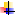 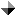 Sr. No.SubjectPage No.Agriculture5Arts & Sports – Pakistan5Arts & Sports – World5Banking, Finance and Stock Exchange5Biographies5Business, Economics & Industry5Crimes7Current Issues – Pakistan8Current Issues – World8Defense/ Military 8Education-Pakistan9Education World9Geography and Travel9Governance / Policies – Pakistan9Governance / Policies – World10Health and Environment 10History and Archaeology – Pakistan11History and Archaeology – World11Human Rights–Pakistan11Human Rights – World12Indo-Pak Relations12Internationl Relations 12Islam 12Kashmir13Law and Legislation 13Media – Pakistan13Media – World13Miscellaneous14Organizations14Pakistan Foreign Relations14Peace and war / After effects15Politics – Pakistan15Politics – World16Power Resources ( Gas, Oil, Dam, etc)17Science and Information Technology17Social Problems 18Society and Culture – Pakistan18Terrorism 18US Politics, Policies and Relations19World Conflicts20AGRICULTURE Akmal Hussain. "Sustaining agricultural growth." The News, 16 June, 2016, p.6Umair Javed. "The politics of agriculture." Dawn, 6 June, 2016, p.8Zubeida Mustafa. "Cotton crisis." Dawn, 24 June, 2016, p.9ARTS & SPORTS – Fischer, Katja. "Precious musical instruments adorn a home, but need special care." Business Recorder , 25 June, 2016, P. IIMAZEIN, Elodie. "Art of Diplomacy: inside the US State Department collection." Business Recorder , 11 June, 2016, P. IINadeem Zuberi. "Exploring graffiti's charm ." Business Recorder , 18 June, 2016, P. IINadeem Zuberi. "Notions of love ." Business Recorder , 25 June, 2016, P. IINadeem Zuberi. "Vibrant colours and distinctive texture." Business Recorder , 04 June, 2016, P. IIPatel, Zarina . "Keep the sun out of your eyes." Business Recorder , 04 June, 2016, P. IISinha,Aditya. "More to Indian cinema than purple lips." Khaleej Times, 25 May, 2016, p.1302Nadeem Zuberi. "Art promotes creativity in Kids*." Business Recorder , 11 June, 2016, P. III02Nadeem Zuberi. "Rabia's creative powers." Business Recorder , 11 June, 2016, P. IIRafia Zakaria. "The lost art of Pakistan." Dawn, 29 June, 2016, p.8ARTS & SPORTS – WORLDSimon, Kuper. "Euro 2016, where uppity fans may be in for a shock." Financial Times, 9 June, 2016, P.9BANKING , FINANCE AND  STOCK EXCHANGE"Budget Speech: The full text of budget speech of Finance Minister Ishaq Dar that he delivered in the National Assembly on Friday, June 3, 2016." Business Recorder , 04 June, 2016, P. 2603Shabir Ahmed . "The accountant's tool box is empty." Business Recorder , 08 June, 2016, P.20Anjum Ibrahim. "Provincial budgets." Business Recorder , 20 June, 2016, P. 16Awais anwer Khawaja. "Violating sovereignty." The News, 23 June, 2016, p.6Ben, McLannahan. "Branched out." Financial Times, 7 June, 2016, P.5Browning, Noah. "How Yemen's wartime central bank keeps country afloat." Business Recorder , 11 June, 2016, P. 18Dr Hafiz A Pasha. "A budget with mixed signals." Business Recorder , 20 June, 2016, P. 16Gillian, Tett. "At last, the Fed is taking the rest of the world into account." Financial Times, 3 June, 2016, P.9Harriet, Agnew. "The network effect." Financial Times, 6 June, 2016, P.7Huzaima Bukhari. "Finance Bill 2016: More oppressive taxes II." Business Recorder , 12 June, 2016, P. 16Huzaima Bukhari. "Our 'Panamanian disease." Business Recorder , 24 June, 2016, P. 22James, Shotter. "Draghi v the banks." Financial Times, 1 June, 2016, P.5Koranyi, Balazs. "ECB to guide banks on working off bad debt before setting targets." Business Recorder , 24 June, 2016, P. 22Martin, Wolf. "Central banks as pawnbrokers of last resort." Financial Times, 1 June, 2016, P.7Rajesh Kumar Singh. "Indian central bank chief wins over Modi despite broad mistrust." Business Recorder , 02 June, 2016, P. 22BIOGRAPHIES Aijaz Zaka Syed. "Ali-a life less ordinary." The News, 10 June, 2016, p.7Barbara Nimri Aziz. "Muhammad Ali." The News, 11 June, 2016, p.7Farooq Sulehria. "The corruption discourse." The News, 10 June, 2016, p.6Harris Khalique. "Khushal Baba." The News, 8 June, 2016, p.7Huma, Abedin. "A reluctant star of the political screen." Financial Times, 4/5 June, 2016, P.9Jawed Naqvi. "But there are still no  black angels." Dawn, 7 June, 2016, p.8Kamila Hayat. "The Power of Change." The News, 9 June, 2016, p.7Khusro Mumtaz. "The Greatest." The News, 14 June, 2016, p.6Mahir Ali. "The Ali shuffle." Dawn, 8 June, 2016, p.9Malhotra, Jyoti. "Free speech vs the flag." The News, 11 June, 2016, p.6Raashid Wali Janjua. "Inspirational Ali." The News, 7 June, 2016, p.6Stefan, Larsson. "A dose of high street reality for a style icon." Financial Times, 11/12 June, 2016, P.9Trott, Bill . "'The double greatest'." Business Recorder , 11 June, 2016, P. IBUSINESS, ECONOMICS & INDUSTRYA B Shahid. "After-effects of 'economic stabilisation'." Business Recorder , 07 June, 2016, P. 22A B Shahid. "Headed for a Greece-like fate?." Business Recorder , 21 June, 2016, P. 20Aasim Sajjad Akhtar. "Does it matter?." Dawn, 3 June, 2016, p.9Abid Suleri. "A Status-quo budget." The News, 8 June, 2016, p.6Adam, Thomson. "Bollore's master plan." Financial Times, 3 June, 2016, P.7Adnan Adil. "Punjab's real budget." The News, 28 June, 2016, p.6Ahmed, Dr Gulfaraz. "The Chinese dream." Business Recorder , 12 June, 2016, P. 16Ahsan Kureshi. "Trump istic stance ." The Nation , 27 June, 2016, p.7Akmal Hussain. "The budget design." The News, 2 June, 2016, p.6Alan, Bcattie. "Messy lives will receive little benefit from a basic income." Financial Times, 4/5 June, 2016, P.9Amanat Ali Chaudhry. "Decoding Punjab's budgest." The News, 17 June, 2016, p.6Amir Hussain. "Inclusive development." The News, 15 June, 2016, p.6Amir Hussain. "Politics of prosperity." The News, 22 June, 2016, p.6Amir Hussain. "Rethinking economic policy." The News, 27 June, 2016, p.6Anjum Ibrahim. "Emerging market status - I." Business Recorder , 27 June, 2016, P. 16Ayaz Amir . "Debt will choke Pakistan." The News, 7 June, 2016, p.6Chris, Giles. "Brace for the aftershocks of Brexit." Financial Times, 2 June, 2016, P.9Chris, Giles. "Economists' rare unity highlights the perils of Brexit." Financial Times, 16 June, 2016, P.11Daniel, Hannan. "Free British business to trade with the world." Financial Times, 22 June, 2016, P.9Dolan, Mike. "'Brump' or Trexit"? Markets may conflate year's biggest risk." Business Recorder , 09 June, 2016, P. 20Douglas, Flint . "A vote to leave will put business on the back foot." Financial Times, 8 June, 2016, P.9Dr Ashfaque H Khan. "Who is the 'Spin Doctor'?." Business Recorder , 16 June, 2016, P. 22Dr. Saeed Ahmed. "Growing at over 7: Role of private sector is decisive." Business Recorder , 13 June, 2016, P. 20Farhan Bokhari. "A baffling economy." Dawn, 15 June, 2016, p.9Farhan Bokhari. "The lurking risks." Dawn, 7 June, 2016, p.9Farhat Ali. "'Charter of Economy'." Business Recorder , 18 June, 2016, P. 18Farhat Ali. "Economic Survey: Govt needs to work harder." Business Recorder , 04 June, 2016, P. 26Farhat Ali. "Intensity of poverty." Business Recorder , 25 June, 2016, P. 18Farooq Sulehria. "The corruption discourse." The News, 4 June, 2016, p.6Farrukh Saleem . "Defence budget." The News, 12 June, 2016, p.6Farrukh Saleem. "Budget." The News, 5 June, 2016, p.6Farrukh Saleem. "Defence budget." The News, 12 June, 2016, p.6Farrukh Saleem. "The CPEC." The News, 19 June, 2016, p.6Farrukh Saleem. "Uncompetitive." The News, 26 June, 2016, p.6Gen Mirza Aslam Beg. "An overview of the Budget ." The Nation , 11 June, 2016, p.7Ghazi Salahuddin. "Terms of impoverishment." The News, 5 June, 2016, p.7Gillian, Tett. "Connect the corporate dots to see true transparency." Financial Times, 10 June, 2016, P.9Gillian, Tett. "Give geeks their say on Brexit." Financial Times, 17 June, 2016, P.9Gillian, Tett. "One small step for the workers of the gig economy." Financial Times, 24 June, 2016, P.11Hassan Waheed. "Budget 2016-17: the homeopathic remedy." Daily Times, 09 June, 2016, A7Huzaima Bukhari. "Finance Bill 2016: More oppressive taxes I." Business Recorder , 10 June, 2016, P. 20Huzaima Bukhari. "Punjab Budget 2016-17: Poor tax governance." Business Recorder , 17 June, 2016, P. 20Ibrahim, Anjum. "Statistical indiscretions." Business Recorder , 13 June, 2016, P. 20Ikram Sehgal. "Chahbahar and Gwadar." Business Recorder , 10 June, 2016, P. 20Ikramul Haq. "A routine exercise." The News, 5 June, 2016, p.6Imtiaz Alam. "Political economy of doom." The News, 9 June, 2016, p.6Jalees Hazir . "The dollar collar of slavery ." The Nation , 9 June, 2016, p.6Javid Hussain . "Mediocre performance." The Nation , 7 June, 2016, p.7John, Gapper. "Fleet street's European bite remains sharp." Financial Times, 23 June, 2016, P.9John, Gapper. "Goldman's bankers should read their own rule book." Financial Times, 18/19 June, 2016, P.11John, Gapper. "Lessons from the suicides of Zurich's bosses." Financial Times, 2 June, 2016, P.9John, Gapper. "LinkedIn swaps business cards with microsoft." Financial Times, 16 June, 2016, P.11John, Gapper. "The high cost of Ashley's low prices." Financial Times, 9 June, 2016, P.9John, Kay . "Financial enginering makes old rules invalid." Financial Times, 15 June, 2016, P.7John, Kay. "With a basic income, the numbers just do not add up." Financial Times, 1 June, 2016, P.7Justice Markandey Katju. "The Worldwide economic crisis and Brexit ." The Nation , 28 June, 2016, p.7Kana, Inagaki. "A volatile blend." Financial Times, 15 June, 2016, P.5Khalil Ahmed. "Are we marching towards black economy?." Business Recorder , 21 June, 2016, P. 20Khurram Husain. "On tampered numbers." Dawn, 9 June, 2016, p.8Khurram Husain. "Provincial obligations." Dawn, 16 June, 2016, p.8Larson, Charles R . "On belonging." The News, 13 June, 2016, p.7Leo, Lewis. "How Tokyo inspired a dash to stash." Financial Times, 18/19 June, 2016, P.9M Ziauddin. "Gaming the system ." Business Recorder , 29 June, 2016, P. 20M Ziauddin. "The Chahbhar challenge." Business Recorder , 15 June, 2016, P. 28Mahir Ali. "Chinese conundrum." Dawn, 1 June, 2016, p.9Malik Muhammad Ashraf. "Balochistan and the corridor ." The News, 4 June, 2016, p.6Malik Muhammad Ashraf. "Evaluation of the budget." Daily Times, 10 June, 2016, A6Malik Muhammad Ashraf. "reviewing the budget." The News, 7. June, 2016, p.6Maqsood A Butt. "Unsustainable debts of Pakistan-1." Daily Times, 13 June, 2016, A7Maqsood A Butt. "Unsustainable debts of Pakistan--11." Daily Times, 20 June, 2016, A7Mark, Vandevelde. "No cash, no experience, no problem." Financial Times, 11/12 June, 2016, P.7Martin, Wolf. "Brexit imperils the confidence of strangers." Financial Times, 15 June, 2016, P.7Martin, Wolf. "Painful choices still hang over Greece." Financial Times, 8 June, 2016, P.9Martin, Wolf. "Why I believe Britain belongs in Europe." Financial Times, 22 June, 2016, P.9Matthew, Garrahan. "Tearing up the creative process." Financial Times, 24 June, 2016, P.9Michael, Pooler. "Feelig the heat." Financial Times, 2 June, 2016, P.7Mohsin Raza Malik. "Beyond the budget ." The Nation , 8 June, 2016, p.7Nadeem ul \haque. "The urban sprawl." The News, 19 June, 2016, p.6Nargis Khanum . "Landscape marred by brazen ugliness of billboards." Business Recorder , 04 June, 2016, P. INargis Khanum. "Living on a shoestring budget." Business Recorder , 25 June, 2016, P. INargis Khanum. "Unstoppable urbanisation." Business Recorder , 18 June, 2016, P. INeil, Hume. "Noble's house of woe." Financial Times, 16 June, 2016, P.9Nina Larson. "Money for nothing? Swiss vote on basic income for all." Business Recorder , 02 June, 2016, P.20NOVOTNY, Patrice . "Spectre of Brexit spooks investors in Liverpool." Business Recorder , 18 June, 2016, P. 18Parvez Rahim. "Employment checks." The News, 20 June, 2016, p.7Parvez Rahim. "Productivity lag." Dawn, 29 June, 2016, p.9Peter, Bofinger. "Here is one export Germany should not be making." Financial Times, 7 June, 2016, P.7Rashida Dohad. "KP budget: broken promises." The News, 28 June, 2016, p.6Richard, Milne. "Remaking the marque." Financial Times, 20 June, 2016, P.7Robert, Covile. "Silicon valley stories are not just for the rich and powerful." Financial Times, 13 June, 2016, P.7Sakib Sherani. "Budgets to nowhere." Dawn, 10 June, 2016, p.9Sakib Sherani. "The data controversy." Dawn, 24 June, 2016, p.8Schomberg, William . "For some British firms red tape spreads from London, not Brussels." Business Recorder , 07 June, 2016, P. 22Shabir Ahmed. "Can Pakistan Railways be on track with underutilized tracks?." Business Recorder , 29 June, 2016, P. 20Shabir Ahmed. "Charter of Economy: what was the accountant thinking?." Business Recorder , 15 June, 2016, P. 28Shahid Mehmood. "The new gold rush." The News, 18 June, 2016, p.6Shahzad Chaudhry. "Budgeting Pakistan." The News, 3 June, 2016, p.6Sheikh Waqqas Akram. "The wolves in Panama's wool." The News, 11 June, 2016, p.6Sirajuddin Aziz. "Asia-Europe economic cooperation." Business Recorder , 16 June, 2016, P. 22Stephen, Foley. "Blessed returns." Financial Times, 17 June, 2016, P.7Syed Bakhtiyar Kazmi. "Baffling budget brief." Daily Times, 12 June,2016, A6Syed Bakhtiyar Kazmi. "Budget Blues." Daily Times, 05 June, 2016, A6Syed Muhammad Abubakar. "Financing a suitable future." The News, 19 June, 2016, p.6TAM, Aaron. "Foreign investors eye UK property after Brexit fallout." Business Recorder , 27 June, 2016, P. 16Vincent, Boland. "Too many houses in the wrong plance." Financial Times, 22 June, 2016, P.7Wolfgang, Munchau. "European values are more important than economics." Financial Times, 20 June, 2016, P.9Wolfgang, Munchau. "In the event of Brexit, let britain go in peace." Financial Times, 13 June, 2016, P.7Zafar Haider Japa . "Pakistan,s place in the Global Economic Thinking." The Nation , 14 June, 2016, p.6Zahid Hussain. "The great leap forward." Dawn, 8 June, 2016, p.8Anjum Ibrahim. "Budget 2016-17." Business Recorder , 06 June, 2016, P.20Huzaima Bukhari. "Budget of trapped and enslaved." Business Recorder , 05 June, 2016, P.20M Ziauddin. "The reality behind the budgetary facade." Business Recorder , 08 June, 2016, P. 20Mike Dolan. "'Brump' or 'Trexit'? Markets May conflate year's biggest risks." Business Recorder , 09 June, 2016, P. 20Zafar Azeem. "Law firm's productivity dependent on technology." Business Recorder , 02 June, 2016, P.22CRIMESAasim Sajjad Akhtar. "Hate crimes." Dawn, 17 June, 2016, p.9Ammara Gul Mustafa. "Living in a fragmented  country." Daily Times, 18 June, 2016, A7Angela Kearney. "Growing up online ." The News, 13 June, 2016, p.6Huzaima Bukhari. "Reality of 'war on drugs'." Business Recorder , 26 June, 2016, P. 16Malik Muhammad Ashraf . "Eliminating corruption; The way forward ." The Nation , 10 June, 2016, p.7MARTINEZ, Alexander. "Deaths, arrests as looting erupts in Venezuela." Business Recorder , 18 June, 2016, P. 18Noorani, A.G.. "Money and crime." Dawn, 4 June, 2016, p.9CURRENT ISSUES – Abbas Nasir. "Law enforcement via leaks." Dawn, 18 June, 2016, p.8Adnan Amir. "Corruption in Balochistan." The News, 24 June, 2016, p.6Asha'ar Rehman. "Not patient enough." Dawn, 3 June, 2016, p.8Ayaz Wazir. "Will Fata always be Fata?." The News, 17 June, 2016, p.7Ghazi Salahuddin. "Fated to fail?." The News, 26 June, 2016, p.7Irfan Husain. "The two year itch." Dawn, 25 June, 2016, p.9Khusru Mumtaz. "What's good forn the goose . . . .." The News, 22 June, 2016, p.6Rahimullah Yusufzai. "Stories of conversion." The News, 21 June, 2016, p.7S.Tariq . "The people have spoken." The Nation , 2 June, 2016, p.6Samad Iqbal. "Silence of A Few Good Men ." The Nation , 28 June, 2016, p.6Zarrar Khuhro. "United in impunity." Dawn, 13 June, 2016, p.9CURRENT ISSUES – WORLDAhsan Kureshi . "Necessary evils ." The Nation , 4 June, 2016, p.7Atle Hetland. "Europe in the button molders ladle ." The Nation , 23 June, 2016, p.7Atle Hetland. "The Orlando tragedy ." The Nation , 16 June, 2016, p.7Atle Hetland. "Thoughts after UK,s EU referendum." The Nation , 30 June, 2016, p.7Cockburn, Patrick. "an Isis defeat." The News, 24 June, 2016, p.7Dr Farid Malik. "Fired cartridge ." The Nation , 1 June, 2016, p.6Jalees Hazir . "The empire the SCO and US ." The Nation , 23 June, 2016, p.6Jalees Hazir. "Brexit and Beijing bear-hugs." The Nation , 30 June, 2016, p.6Jalees Hazir. "Who,s scuttling Pak-Iran ties." The Nation , 2 June, 2016, p.6Javed Akhtar . "Freedom of religious belief in China ." The Nation , 9 June, 2016, p.7K. Iqbal . "Beginning all over again." The Nation , 20 June, 2016, p.7K.Iqbal. "Afghan peace, a far cry." The Nation , 27 June, 2016, p.7Kenan Malik. "Beyond Brexit." The News, 23 June, 2016, p.7Khalid Masood Khan. "Gwadar Vs Chabahar." The Nation , 29 June, 2016, p.7Krastev, Ivan. "Russian middle class worst hit by corruption." Khaleej Times, 17 May, 2016, p.9Lt Gen Naeen Khalid . "The India- Afghan -Iran nexus ." The Nation , 6 June, 2016, p.7M.A.Niazi . "Shifting Russian sands in Syria." The Nation , 24 June, 2016, p.6Macaray, David Macaray. "Background checks." The News, 16 June, 2016, p.7Mathur,Ajay. "Clean energy could slow growth in poor countries." Khaleej Times, 13 May, 2016, p.7Mohsin Raza Malik. "Atghan peace perspective ." The Nation , 1 June, 2016, p.7Prof Shahid Zubair . "The New Eurasian Union ." The Nation , 28 June, 2016, p.7Raashid Wali Janjua. "Equitable NSG." The News, 24 June, 2016, p.6Ramzy Baroud. "The peace gambit." The News, 10 June, 2016, p.7S.Tariq . "Lies and hope." The Nation , 16 June, 2016, p.6Samson Simed Sharaf . "Brexit The baginning of the end ." The Nation , 25 June, 2016, p.7Tashfen Jamal. "Maritime claims in the South China Sea ." The Nation , 16 June, 2016, p.6DEFENSE/ MILITARYAfrasiab Khattak. "Bashing the refugees." The Nation , 25 June, 2016, p.6Ahsan Ali Zahid. "Pakistan,s defence at risk?." Daily Times, 07 June, 2016, A7Air Marshal Khurshid Anwar Mirza . "Strategic balance and deterrence South Asia ." The Nation , 18 June, 2016, p.7Ali Sarwar Naqvi. "Deterrence stability in 2016." The News, 2 June, 2016, p.6Ali Sarwar Naqvi. "The case for Pakistan." The News, 23 June, 2016, p.6Azhar Masood . "The same old mantra." Business Recorder , 04 June, 2016, P. IBabar Sattar. "Is Pakistan adrift?." The News, 18 June, 2016, p.7Chelala, Cesar. "Trump, the toy soldier." The News, 6 June, 2016, p.7Dr. Qaisar Rashid. "South Asia,s nuclear balance." Daily Times, 08 June, 2016, A7Faisal Siddiqi. "Anti corruption myths." Dawn, 25 June, 2016, p.8Ghazi Salahuddin. "Works in progress." The News, 19 June, 2016, p.7Gul Bukhari. "Are you even human." The Nation , 26 June, 2016, p.7Hussain H. Zaidi. "Are military courts the answer?." The News, 6 June, 2016, p.6Ikram Sehgal. "A litany of outright lies." Business Recorder , 24 June, 2016, P. 22Imtiaz Alam. "No to proxy wars." The News, 29 June, 2016, p.6Javid Husain. "The Afghan conundrum ." The Nation , 21 June, 2016, p.7M Saeed Khalid . "The testimony of a general." The News, 21 June, 2016, p.6M Saeed Khalid . "The testimony of general." The News, 14 June, 2016, p.6Malik Muhamad Ashraf . "Why Pakistan went nuclear ." The Nation , 3 June, 2016, p.7Marvi Simed. "Torkham; Now what ." The Nation , 21 June, 2016, p.6Munir Akram. "Pakistan's nuclear diplomacy." Dawn, 26 June, 2016, p.8Nada Azhar. "National action plan." The Nation , 29 June, 2016, p.6Nasim Zehra . "Army: default decision-maker?." The News, 8 June, 2016, p.6Owen Bennett-Jones. "Military march." Dawn, 2 June, 2016, p.9Raashid Wali Janjua. "Disarmament of Iran -lessons for Pakistan." Daily Times, 16 June, 2016, A6Rabia Akhtar. "Bhutto and US nuclear politics." Dawn, 20 June, 2016, p.8S.Tariq . "From Kabul to Karachi ." The Nation , 23 June, 2016, p.6Saeed Khalid. "The testimony of a general." The News, 26 June, 2016, p.6Souissi, Mounir . "Tunisia flaunts seaside security year after beach massacre." Business Recorder , 26 June, 2016, P. 16Syed Talat Hussain. "Gains and losses." The News, 20 June, 2016, p.7Syed Talat Hussain. "Words and deeds." The News, 6 June, 2016, p.7Zaigham Khan. "Borders and martyrs." The News, 20 June, 2016, p.6EDUCATION – Ash'ar Rehman. "Impersonators all." Dawn, 10 June, 2016, p.9Atta ur Rahman. "The high and lows of higher education." The News, 1 June, 2016, p.6Atta ur Rahman. "Well done, HEC." The News, 22 June, 2016, p.6John, Groarke. "Our first teachers." Dawn, 1 June, 2016, p.9Kashif Shaikh. "Slow but steady education reforms in Sindh." Daily Times, 30 June, 2016, A7M Zeb Khan . "Critical minds ." The News, 21 June, 2016, p.21Rafia Zakaria. "Lords of the campus." Dawn, 22 June, 2016, p.8Sameer Ahmad. "Tedium and tragedy at sarkari colleges." Daily Times, 08 June, 2016, A6Syed Saadat. "I have a dream." Dawn, 12 June, 2016, p.9EDUCATION – WORLDAziz Ali Dad. "Infrastructure of fear." The News, 4 June, 2016, p.6Miranda, Green. "Full disclosure of educational privilege is not an A-grade idea." Financial Times, 6 June, 2016, P.9Mustafa Akyol. "Can the Turkish model redeem itself?." Khaleej Times, 6 May, 2016, p.6.GEOGRAPHY AND TRAVEL Adnan Adil. "Crushing the Margalla Hills." The News, 18 June, 2016, p.6Kambayashi, Takehiko. "Hiroshima 70 years on ." Business Recorder , 04 June, 2016, P. IIIGOVERNANCE / POLICIES – Andleeb abbas. "The fake identity bazaar." Daily Times, 05 June, 2016, A7Dr Farid Malik. "Hayat Sherpao of KPK ." The Nation , 15 June, 2016, p.6Dr Gulfaraz Ahmed. "ToRs travails." Business Recorder , 19 June, 2016, P. 16Dr Kamal Monnoo . "Budget ." The Nation , 8 June, 2016, p.7Farhat Ali. "It's all about state governance ." Business Recorder , 11 June, 2016, P. 18Haris Gazdar. "Imagining poverty." Dawn, 23 June, 2016, p.8Hassain Javid. "Shrinking space for debate." The Nation , 19 June, 2016, p.6M Zeb Khan. "Reforming the bureaucracy." The News, 16 June, 2016, p.6 M.A Niazi . "A tale of two speeches ." The Nation , 10 June, 2016, p.6M.A.Niazi. "The CPEC and the NSG ." The Nation , 17 June, 2016, p.6Malik Muhammad Aharaf . "Responses to egregious challenges ." The Nation , 24 June, 2016, p.7Malik Muhammad Ashraf . "The unending ordeal ." The Nation , 17 June, 2016, p.7Malik Muhammad Ashraf. "Significance of accountability." Daily Times, 17 June, 2016, A6Marvi Memon . "PML-N -based budget ." The Nation , 5 June, 2016, p.7 Mina Malik Hussain. "On budget disasters ." The Nation , 6 June, 2016, p.6Mohammad Ali Mahar. "Troubled waters ahead for Pakistan." Daily Times, 28 June, 2016, A7Mohsin Raza Malik. "A charter of good governance ." The Nation , 22 June, 2016, p.7Muhammad Ahmad Hassan. "Decline of bureaucracy." Daily Times, 03 June, 2016, A6Niaz Murtaza. "Ungovernable state." Dawn, 21 June, 2016, p.9Rafi ud din Mehsud. "The future of FATA." Daily Times, 08 June, 2016, A7S Mubashar Noor. "Can Pakistan clone the Chinese model?." Daily Times, 06 June, 2016, A6Saad Rasool. "A rights -based budget ." The Nation , 5 June, 2016, p.7Saad Rasool. "Business as usual." The Nation , 12 June, 2016, p.7Samson Simon Sharaf. "What if......." The Nation , 11 June, 2016, p.6Sanaullah Baloch . "Our corruption challenge." The News, 15 June, 2016, p.6Shahab Usto. "Wadera governance." Dawn, 24 June, 2016, p.9 Siraj-ul-Haq . "Budget Governmental incompetence ." The Nation , 27 June, 2016, p.6Touqir Hussain. "Policy dilemmas." Dawn, 14 June, 2016, p.9Yasser Latif Hamdani. "Jogindranath Mandal and our ideology." Daily Times, 20 June, 2016, A6GOVERNANCE / POLICIES – WORLDAndleeb Abbas. "The love/hate diplomacy." Daily Times, 19 June, 2016, A7Chris, Grayling. "We will make an orderly exit to ensure the City's future." Financial Times, 27 June, 2016, P.11George, Parker. "A fight for hearts and wallets." Financial Times, 21 June, 2016, P.7Gideon, Rachman. "The making of a global crisis." Financial Times, 25/26 June, 2016, P.11Graham,Thomas. "Russia should repair ties with the West." Khaleej Times, 9 May, 2016, p.12Harlan Ullman. "When governments become destructive." Daily Times, 30 June, 2016, A6Huw, Van Steenis. "Handled right, blockchain could help banks and their customers." Financial Times, 14 June, 2016, P.9Iain, Martin. "Reasons to be pleased about the breach." Financial Times, 25/26 June, 2016, P.13Kishore, Mahbubani. "A fusion, not a clash, of civilisations in Jakarta." Financial Times, 2 June, 2016, P.9Martin, Sorrell. "The young will be the real losers of retreat into isolation." Financial Times, 22 June, 2016, P.9Mary, Dejevsky. "Putin's motives are less clear than you might think." Financial Times, 3 June, 2016, P.9Max, Seddon. "Magnitsky's bitter legacy." Financial Times, 13 June, 2016, P.5Muhammad Jamil. "The Egyptian juggernaut." Daily Times, 21 June, 2016, A6Norbert, Rottgen. "Let Germany put broken Europe back together." Financial Times, 27 June, 2016, P.11Raashid Wali janjua. "Homespun solutions ." The News, 14 June, 2016, p.6Richard, Haass. "Diplomats speak the unvarnished truth to power on Syria." Financial Times, 21 June, 2016, P.9Robin, Wigglesworth. "Curing default." Financial Times, 8 June, 2016, P.7Simon, Schama. "Let us write our own history and vote to remain a beacon of tolerance." Financial Times, 18/19 June, 2016, P.11Timothy, Garton Ash. "The fading of Europe is a result of both its failures and successes." Financial Times, 11/12 June, 2016, P.9Tony, Barber. "Haunted Europe." Financial Times, 27 June, 2016, P.9HEALTH AND ENVIRONMENT ABRAMOVICH, Paulina. "What's for dinner? Seaweed, at Chile's top restaurant." Business Recorder , 04 June, 2016, P. IIIAbbas Nasir. "Enough said about jokers." Dawn, 4 June, 2016, p.8Ahmed, M. Shafique. "Miswak - a natural tooth brush." Business Recorder , 11 June, 2016, P. IIIAisha Noor. "Climate change, a global issue." Daily Times, 10 June, 2016, A7Amy Davidson. "Climate threat." The News, 4 June, 2016, p.7Areej Riaz. "Green growth." The News, 20 June, 2016, p.6Arif Azad. "Life cut short." Dawn, 26 June, 2016, p.9D Asghar. "On ailment of hearts." Daily Times, 04 June, 2016, A7Doyle, Alister. "As climate risks expands, diplomats start to overshadow green experts." Business Recorder , 04 June, 2016, P. IFaisal Bari. "Mea culpa." Dawn, 3 June, 2016, p.8Goden, Oliver. "A drought of ideas to cool the earth." Khaleej Times, 22 May, 2016, p.13Gulmina Bilal Ahmad. "Private healthcare provisions: a risky business." Daily Times, 25 June, 2016, A7Hajrah Mumtaz. "Riding the wave." Dawn, 20 June, 2016, p.9Heba Moeen . "There are many ways to quench your thirst!." Business Recorder , 18 June, 2016, P. IKamran Shariff. "Preparing for the Monsoons and beyond ." The Nation , 1 June, 2016, p.6Kashif Shahzada. "Climate crisis." Dawn, 17 June, 2016, p.9Klayman, Ben. "Edible bug industry hopes crickets and kin are the next sushi." Business Recorder , 04 June, 2016, P. IIILegarda, Loren. "Limiting the temperature rise is not an aspiration ;it is a matter of survival." Khaleej Times, 12 May, 2016, p.17Mahir Ali. "Leave and let die?." Dawn, 22 June, 2016, p.9Mau, Katharina . "Routine is bad for your intellectual productivity at work." Business Recorder , 25 June, 2016, P. IIMazroui, Alya. "What the UAE is doing to ensure water security." Khaleej Times, 16 May, 2016, p.11Michel, Sidibe. "Ending AIDS." Dawn, 10 June, 2016, p.9Naseem Salahuddin. "TB disaster." Dawn, 14 June, 2016, p.9Neill,Jim. "Governments should fund antibiotics research." Khaleej Times, 1 May, 2016, p.9Packham, Colin. "Mass coral bleaching cast shadow over future of Great Barrier Reef." Business Recorder , 04 June, 2016, P. IIIPatel, Zarina. "World Ramzan cuisines." Business Recorder , 25 June, 2016, P. IPerera, Frederica. "Think of the children." The News, 25 June, 2016, p.7Pervaiz Asghar . "Protecting the world,s oceans." The Nation , 15 June, 2016, p.6S P Seth. "Climate change: are we up to it?." Daily Times, 01 june, 2016, A6Sahar Suleman. "The Indus Hospital: A beacon of hope for healthcare in Pakistan." Business Recorder , 25 June, 2016, P. IIISameer Ahmed. "Tedium and tragedy at Sarkari hospitals." Daily Times, 01 june,2016, A6Sanicas, Melvin. "After Ebola and Zika Yellow Fever is back." Khaleej Times, 18 May, 2016, p.13Sara Malkani. "Pakistan's healthcare crisis." Dawn, 27 June, 2016, p.8Syed Mansoor Hussain. "Health of our leaders." Daily Times, 04 June, 2016, A6Syed Muhammad Abubakar. "Towards a low-carbon future." The News, 6 June, 2016, p.6Syeda Asma Hussain. "Saving the environment." Daily Times, 29 June, 2016, A7Talal Yassine. "There's much at steak for UAE _Australia ties." Khaleej Times, 4 May, 2016, p.15HISTORY AND ARCHAEOLOGY – Aijazuddin, F.S.. "Retirement homes." Dawn, 2 June, 2016, p.9Asfand yar Warraich. "Manufacturing history." Dawn, 27 June, 2016, p.8Dr Farid Malik . "A disaster called COMSTECH ." The Nation , 8 June, 2016, p.6Faisal Bari. "Different path." Dawn, 17 June, 2016, p.8Johann Chacko. "A secular man?." Dawn, 9 June, 2016, p.9Khadim Hussain. "Eye of the storm." Dawn, 27 June, 2016, p.9Marvi Simed . "The General perspective ." The Nation , 28 June, 2016, p.6Zeenat Hisam. "Lessons of history." Dawn, 8 June, 2016, p.9HISTORY AND ARCHAEOLOGY – WORLDSamson Simon Sharaf . "The hares and the hounds." The Nation , 18 June, 2016, p.6HUMAN RIGHTS–PAKISTANA Q Khan. "Creation and behaviour of humans." The News, 27 June, 2016, p.6Abbas Nasir. "Where honour equals shame." Dawn, 11 June, 2016, p.8Azhar Masood. "Hillary Clinton : As I know her." Business Recorder , 14 June, 2016, P. 22Babar Sattar. "The common man." The News, 11 June, 2016, p.7Faisal Ali Raza. "Dacoits in the land of Faqir." Daily Times, 01 June, 2016, A7Gulmina Bilal Ahmad. "Senior Citizen Welfare: a step in the right direction." Daily Times, 17 June, 2016, A7Hamza Siddiq. "Gender -based violence in Pakistan." Daily Times, 14 June, 2016, A6Hassan Javid. "The unacceptable misogyny ." The Nation , 12 June, 2016, p.6Iftikhar Ahmad . "Democratic Administration." The Nation , 14 June, 2016, p.7Iftikhar Ahmad. "Winning the child labour war." Dawn, 13 June, 2016, p.8Irfan Husain. "Two steps back." Dawn, 4 June, 2016, p.9Leong, Trini. "Women's work." The News, 3 June, 2016, p.7Marvi Simed . "A tale of two blasphemies ." The Nation , 7 June, 2016, p.6Marvi Simed . "Misogyny televised ." The Nation , 14 June, 2016, p.6Mujtaba Isani. "Ready to run?." The News, 12 June, 2016, p.7Nasir Saeed. "Why can not  blasphemy law be revised?." Daily Times, 04 June, 2016, A7Reema Omer. "Women's quotas in the SC." Dawn, 21 June, 2016, p.8Rehman, I.A.. "The endangered Kalash." Dawn, 23 June, 2016, p.8Rehman, I.A.. "The roots of misogyny." Dawn, 16 June, 2016, p.8Rehman, I.A.. "Women's electoral rights." Dawn, 2 June, 2016, p.8Rukhasana Shah. "Gender and disability." Dawn, 12 June, 2016, p.9Saad Hafiz. "Institionalised misogyny." Daily Times, 21 June, 2016, A6Saad Rasool. "Edhi Sb the incomparable ." The Nation , 19 June, 2016, p.7Saida Fazal. "Fighting gender bias and bigotry." Business Recorder , 16 June, 2016, P. 22Saira Wasif. "Beat me into submission." Daily Times, 07 June, 2016, A6.Shabbir Ahmad. "No country for a transgender person." Daily Times, 02 June, 2016, A7Syed Kamran Hashmi. "A forceful conversion into Islam." Daily Times, 24 June, 2016, A7Yasser Latif Hamdani. "Minorities, reserved rights." Daily Times, 13 June, 2016, A6Yasser Latif Hamdani. "Where are our conscientious objectors?." Daily Times, 06 June, 2016, A6Zainab Zeeshan Malik. "Pakistan and the Rights of the Child ." The Nation , 8 June, 2016, p.6Zeenat Hisam. "Unpaid care work." Dawn, 22 June, 2016, p.9HUMAN RIGHTS – WORLDMarria Qibtia, Sikandar Nagra. "Dishonoring humanity." Daily Times, 25 June 2016, A7Zakaria, Fareed. "When American intervention turns into occupation." Khaleej Times, 14 May, 2016, p.6INDO-PAK RELATIONSBabar Ayaz. "Katyal, a peace harbinger, is no more." Daily Times, 21 June, 2016, A7Jawed Naqvi. "Dubai syndrome in Indo-Pak rivalry." Dawn, 28 June, 2016, p.8Taj M Khattak. "Changing nuclear dynamics in the Indian Ocean." The News, 11 June, 2016, p.6INTERNATIONAL RELATIONS 17A B Shahid*. "21st century's 'defining' partnership?." Business Recorder , 14 June, 2016, P. 22Abdul Basit . "The Taliban's Iran connection." The News, 4 June, 2016, p.6Adnan Randhawa. "Back to a bad patch." The News, 19 June, 2016, p.7Ahmad Mokhtar. "The UAE is a friend Egypt trusts." Khaleej Times, 6 May, 2016, p.7Aijazuddin, F.S.. "The honeypot." Dawn, 16 June, 2016, p.9Babar Ayaz. "Respect of Sovereignty, a two -way game." Daily Times, 03 June, 2016, A7Buker, Luke . "How gas could warm relations between Israel and Turkey." Business Recorder , 21 June, 2016, P. 20Dr. Zafar Iqbal Cheema. "NSG and the Indo-US trap." Daily Times, 23 June, 2016, A7Gideon, Rachman. "Immigration could swing it for Brexit." Financial Times, 7 June, 2016, P.7Gideon, Rachman. "Why ture democrats should remain." Financial Times, 21 June, 2016, P.9Gulmina Bilal Ahmad. "One step forward or back?." Daily Times, 10 June, 2016, A7Jamal, Tashfeen . "Pakistan's role: Political dynamics of South China Sea maritime claims." Business Recorder , 11 June, 2016, P. 18John, Kerr. "Britain risks losing its voice." Financial Times, 9 June, 2016, P.9Michael, Krepon. "End of illusions." Dawn, 5 June, 2016, p.9Munir Akram. "The new Great Game." Dawn, 12 June, 2016, p.8Waqar K Kauravi and Umar Waqar. "The anti-China coalition." The News, 18 June, 2016, p.6Yagmur Rencber. "Turkey and Syria: dimensions of strategic policy." Daily Times, 11 June, 2016, A6ISLAM Amin Valliani. "Ramazan message." Dawn, 3 June, 2016, p.9Asha'ar Rehman. "Business as usual." Dawn, 17 June, 2016, p.8Atle Hetland . "Ramadan for all." The Nation , 9 June, 2016, p.7D Asghar. "The fasting show." Daily Times, 11 June, 2016, A7Dr Shaukat Mahmood. "Fasting in Islam and thorugh the ages." The Nation , 7 June, 2016, p.6Fawad Kaiser. "The deadly power of shame." Daily Times, 20 June, 2016, A7Gulmina Bilal Ahmad. "Ramdan: amonth of thoughtful giving." Daily Times, 03 June, 2016, A7Hamza Ali Abbasi. "No, you cannot beat your wife lightly." Daily Times, 06 June, 2016, A7Hamza Ali Abbasi. "No, you cannot beat your wife lightly." Daily Times, 06 June, 2016, A7Jawed Naqvi. "Ramadan and Ramazan Schedule." Dawn, 14 June, 2016, p.8Kunwar Khuldune Shahid . "True Islam." The Nation , 17 June, 2016, p.6M. Zeb Khan. "What went wrong?." The News, 28 June, 2016, p.6Maria Sartaj. "Ramzan: a month to exhibit our greed." Daily Times, 09 June, 2016, A6Rafia Zakaria. "On secret marriages." Dawn, 8 June, 2016, p.8Syed Kamran Hashmi. "Women in Islam." Daily Times, 17 June, 2016, A7Zafar Aziz Chaudhry. "C11 and the social realities." Daily Times, 16 June, 2016, A7Zaigham Khan . "The moon gazers." The News, 13 June, 2016, p.6Zaigham Khan. "The religious nation." The News, 27 June, 2016, p.6Zushan Hashmi. "Ramadan today unity in hypocrisy." Daily Times, 17 June, 2016, A6KASHMIR AND  ISSUESRauf K. Khattak. "Powerful grip." Dawn, 16 June, 2016, p.9LAW AND LEGISLATION Dr. Gulfaraz Ahmed. "Kudos to the Supreme Court of Pakistan." Business Recorder , 17 June, 2016, P. 20Jamil, Anderlini. "INdonesia has to break with its brutal past." Financial Times, 16 June, 2016, P.11Naeem Sadiq. "Architects of our own misfortune." The News, 23 June, 2016, p.6Saad ur Rehman Khan. "A violation of law." The News, 4 June, 2016, p.7Sarmad Ali. "Absence of consumer protection laws." Daily Times, 15 June, 2016, A7sarmad Ali. "Absence of consumer protection laws." Daily Times, 16 June, 2016, A7Shahab Usto. "Appointment of judges." Dawn, 4 June, 2016, p.8Sudhir, Hazareesingh. "For french workers, old habits die hard." Financial Times, 1 June, 2016, P.7Zafar Mahmood . "Kalabagh Dam Project Sifting Fact from Fiction." The Nation , 21 June, 2016, p.6MEDIA – Abbas Nasir. "Mourning the mindset." Dawn, 25 June, 2016, p.8Amber Darr. "Invisible lawyers." Dawn, 13 June, 2016, p.9Ammara Gul Mustafa. "The missing pillar: freedom of expression." Daily Times, 30 June, 2016, A7Andleeb Abbas. "From advertising to reality." Daily Times, 12 June, 2016, A7Ayaz Amir. "Father of the 'modern' Pakistan media." The News, 24 June, 2016, p.6Bakhtawar Bilal Soofi. "Analysis of a ban." Dawn, 28 June, 2016, p.9Huma Yusuf. "Regulator's role." Dawn, 20 June, 2016, p.9Kamila Hayat . "Parliamentary privileges." The News, 16 June, 2016, p.7Kamila Hyat. "Finding the right dungeon." The News, 2 June, 2016, p.7Maria Sartaj. "The curse of item songs." Daily Times, 02 June, 2016, A6Tahir Mehdi. "Reproductive violence." Dawn, 7 June, 2016, p.8Yousaf Baig Mirza. "Media and the spin doctors." Daily Times, 26 June, 2016, A6Yousaf Baig Mirza. "News channels-- Power or profit?." Daily Times, 19 June, 2016, A6Yousaf Baig Mirza. "The Direct-to Home debacle." Daily Times, 12 June, 2016, A6MEDIA – WORLDBerger, Miriam. "No news is nad news for refugees in Europe." Khaleej Times, 19 May, 2016, p.15Christopher, Walker. "Authoritarian regimes seek media control at home and abroad." Financial Times, 15 June, 2016, P.7Forsell, Tuomas. "Angry Birds maker Rovio bets nest egg on 3D movie." Business Recorder , 04 June, 2016, P. IVGIBBONS, Fiachra. "Steven Spielberg on his 'bromance' with 'buddy' Rylance." Business Recorder , 04 June, 2016, P. IVHarrington,Kent. "How television missed the larger picture on Trump." Khaleej Times, 16 May, 2016, p.10Lewontin,Max. "What we miss when we late facebook select news." Khaleej Times, 27 May, 2016, p.7PLAUCHEUR, Florian . "Nollywood film premieres...35,000 feet above Africa." Business Recorder , 11 June, 2016, P. IVRostamani, Najla. "New media in the UAE is young and more social." Khaleej Times, 10 May, 2016, p.11Segreti, Giulia. "Out of fashion: how men could fall off the catwalk." Business Recorder , 25 June, 2016, P. IVSinha, Aditya. "Why the Khans are a secular success in Bollywood ." Khaleej Times, 1 May, 2016, p.9TAGGART, Frankie . "Hollywood cashes in one golden age cinema revival." Business Recorder , 18 June, 2016, P. IVTAGGART, Frankie. "Team player Russell Crowe shines in private eye bromance." Business Recorder , 11 June, 2016, P. IVTAGGART, Frankie. "'Walking Dead' FX guru spills blood, guts and tricksof the trade." Business Recorder , 25 June, 2016, P. IVTAGGART, Frankie. "'Warcraft' director says dad Bowie would have been proud." Business Recorder , 18 June, 2016, P. IVTANDON, Shaun. "Piano star Tharaud finds freedom in saying no." Business Recorder , 18 June, 2016, P. IVTAGGART, Frankie. "'Star Trek' at 50*: Boldly going on...and on." Business Recorder , 04 June, 2016, P. IVZABLIT, Jocelyne. "Hollywood's golden age alive and kicking at retirement home." Business Recorder , 11 June, 2016, P. IVMISCELLANEOUS Anjana, Ahuja. "A guide to naming plants, planets and a bug called beyonce." Financial Times, 17 June, 2016, P.9Bose,Sushmita . "Big sister Mamata knows best in West Bengal." Khaleej Times, 20 May, 2016, p.6Bose,Sushmita. "No regrets, it was only a repartee." Khaleej Times, 27 May, 2016, p.7Burns, Willam. "Combating corruption is vital for good governance." Khaleej Times, 8 May, 2016, p.10Fantauzzo, Laurel. "Will Duterte user in a change?." Khaleej Times, 15 May, 2016, p.11Fareed Zakaria. "Are US startups shunning risk ,lacking passion?." Khaleej Times, 21 May, 2016, p.6Gold, Tanya . "Even Eurosceptics do not want a Brexit." Khaleej Times, 5 May, 2016, p.15John, Kay. "My British and European identities are intertwined." Financial Times, 8 June, 2016, P.9Kumar, Asha Lyer. "Are today's children callous, uncaring?." Khaleej Times, 18 May, 2016, p.13Kumar, Asha Lyer. "Excellence is what we make of our dreams." Khaleej Times, 3 May, 2016, p.11Kumar, Asha Lyer. "What's the most liberating love of all?." Khaleej Times, 24 May, 2016, p.13Kumar, Asha Lyer. "Why i feel helpless and hurt as Indian women face more sexual assaults." Khaleej Times, 10 May, 2016, p.11Markey, Patrick. "Tunisia's democracy should rein militants." Khaleej Times, 17 May, 2016, p.8Martin,Michelle. "Stakes high for Germany to integrate refugees." Khaleej Times, 27 May, 2016, p.6Mathews, Moni. "Why pass an entrance exam,simply pay to become a doctor." Khaleej Times, 17 May, 2016, p.9Mehdi, Hasan. "What Sadiq Khan's victory means for Europe." Khaleej Times, 14 May, 2016, p.6Okonjo,Ngozi. "For gender equality ,feed women well." Khaleej Times, 20 May, 2016, p.7Olayinka,Folake. "Africa needs cheaper vaccines." Khaleej Times, 9 May, 2016, p.13Rajan, Raghuram. "Stability is a prerequisite to promote growth." Khaleej Times, 11 May, 2016, p.10Shaikh Sultan. "Youth will power UAE's progress." Khaleej Times, 19 May, 2016, p.15Sheema Khan. "Laet's not forget refugees in Europe." Khaleej Times, 22 May, 2016, p.13Sinha, Aditya. "How city clickers are staying poor to splurge." Khaleej Times, 11 May, 2016, p.11Srivastava, Niraj. "Lust for power in Syria." Khaleej Times, 4 May, 2016, p.14Taseer, Shahbaz. "No one can imprison you except yoursef." Khaleej Times, 20 May, 2016, p.7Thomas,Jason. "Did climate play a role in Mongols'debacle?." Khaleej Times, 29 May, 2016, p.13Yassine,Talal. "Dubai will wow the world in 2020." Khaleej Times, 23 May, 2016, p.11ORGANIZATIONSDurdana Najam. "PIA turning around." Daily Times, 24 June, 2016, A7Shah Rukh Hasmi. "The SCO: extension or fragmentation." Daily Times, 08 June, 2016, A7PAKISTAN FOREIGN RELATIONSAbdul Basit. "Our foreign policy dilemma ." The News, 18 June, 2016, p.6Adnan Randhawa. "What policy?." The News, 3 June, 2016, p.6Afrasiab Khattak . "Waziristan; Paradise regained ." The Nation , 4 June, 2016, p.7Agha Baqir . "Foreing policy irritants ." The Nation , 10 June, 2016, p.6Alamzeb Khan. "Ther Torkham clash." The News, 26 June, 2016, p.6Atle Hetland. "I am all lone tonight,." The Nation , 2 June, 2016, p.7Awais Leghari. "China's way." The News, 1 June, 2016, p.6Ayaz Amir. "Is our Afghan obsession finally over?." The News, 17 June, 2016, p.6Dr Qaiser Rashid. "What shapes Pakistan,s foreign policy?." Daily Times, 22 June, 2016, A7Dr. Qaisar Rashid. "Pakistan,s major foreign policy challenge." Daily Times, 15 June, 2016, A7Dr. Qaiser Rashid. "Pak-US relations: limitations of deterioration." Daily Times, 01 June, 2016, A7Elf Habib. "Pakistan,s perfect foreign minister." Daily Times, 16 June, 2016, A7Harris Khalique. "Affairs not so foreign." The News, 1 June, 2016, p.7Harris Khalique. "Building walls and expelling refugees." The News, 22 June, 2016, p.7Imtiaz Alam. "A quagmire of mutual treachery." The News, 16 June, 2016, p.6Malik Muhammad Ashraf. "The perils confronting Pakistan." Daily Times, 24 June, 2016, A6Mehr Ispahani. "Pakistan,s foreign policy: the demand to do more." Daily Times, 22 June, 2016, A6Moeed Yusuf. "The Turkish model." Dawn, 21 June, 2016, p.9Muhammad Amir Rana. "Making the most of CPEC." Dawn, 19 June, 2016, p.8Muhammad Jamil. "Pak-Afghan relations-- hanging by a thread." Daily Times, 14 June, 2016, A6Muhammad Umar. "Pakistan and the NSG." The News, 21 June, 2016, p.6Nasim Zehra. "Pak-Afghan relations after Torkham." The News, 22 June, 2016, p.6Noman Sattar. "A new Standoff." The News, 17 June, 2016, p.6Rafia Zakaria. "A light beating." Dawn, 1 June, 2016, p.8Rafia Zakaria. "Leaving Saudi Arabia." Dawn, 15 June, 2016, p.8Reema Shaukat. "Pak-Afghan boundary: the past, present and future." Daily Times, 28 June, 2016, A7Saleem Safi. "The porous border." The News, 21 June, 2016, p.6Shafkat Saeed . "The realignment of forces ." The Nation , 4 June, 2016, p.6Shahzad Chaudhry. "Permanent change." The News, 17 June, 2016, p.6Shahzad Chaudhry. "South Asian dynamics." The News, 10 June, 2016, p.6Taimur Azmat Osman. "The new foreign policy." The Nation , 30 June, 2016, p.7Zafar Iqbal Yousafzai. "Emerging scenarios." Daily Times, 14 June, 2016, A7Zamir Akram. "A case for nuclear non-discrimination." The News, 7 June, 2016, p.6PEACE AND WAR / AFTER EFFECTSAbou, Sakher . "Wars and poverty force Gaza children to work." Business Recorder , 12 June, 2016, P. 16Emmott, Robin . "US may turn to Canada for help with new Nato force in east Europe." Business Recorder , 10 June, 2016, P. 20Imtiaz Alam. "Futile tug of war." The News, 23 June, 2016, p.6Iqbal Khattak. "Official silence." Dawn, 9 June, 2016, p.9Jawed Naqvi. "An elite club of suicide bombers." Dawn, 21 June, 2016, p.8Khouri, Rami G . "The 1967 War." The News, 9 June, 2016, p.7KLOPP, Jacques. "Brexit and Britain's identity crisis." Business Recorder , 19 June, 2016, P. 16Mahir Ali. "Orlando outrage." Dawn, 15 June, 2016, p.9Manish Rai. "No quick fix fro Syria." Daily Times, 03 June, 2016, A6Mudassir Ali Shah. "Perplexed POTUS." Dawn, 19 June, 2016, p.9Muhammad Jahanzaib. "Hiding failure by putting squeeze." Daily Times, 14 June, 2016, A7Pervez Hoodbhoy. "Droning Mullah Fazlullah." Dawn, 18 June, 2016, p.8Rowling, Megan . "With refugees here to stay, hosts get help to make them an asset." Business Recorder , 25 June, 2016, P. 18Saad Hafiz. "Chasing a mirage." Daily Times, 05 June, 2016, A6Shahid Siddiqui. "Post-1857 resistance." The News, 27 June, 2016, p.6Shahid siddiqui. "War of independence." The News, 13 June, 2016, p.6POLITICS – 28W*Aijazuddin, F.S.. "Throne of Sand." Dawn, 30 June, 2016, p.928W*Khurram Husain. "Brexit and Pakistan." Dawn, 30 June, 2016, p.8Ammar Jan. "Fear and dissent in Okara." The News, 2 June, 2016, p.6Anjum Altaf. "Democracy's woes." Dawn, 26 June, 2016, p.9Asha'ar Rehman. "What escapes notice." Dawn, 24 June, 2016, p.8Ayaz Amir . "Ailing republic... can anyone fix it?." The News, 21 June, 2016, p.6Ayaz Amir . "Pakistan...confused and rudderless." The News, 10 June, 2016, p.6Ayaz Amir. "Pakistani democracy and the rule of law." The News, 28 June, 2016, p.6Ayaz Amir. "The missing link...street power." The News, 15 June, 2016, p.6Cyril, Almeida. "Opening up the system." Dawn, 26 June, 2016, p.8Cyril, Almeida. "Stability instability." Dawn, 5 June, 2016, p.8Cyril, Almeida. "The long game." Dawn, 19 June, 2016, p.8Dr Farid Malik. "Naya KPK." The Nation , 22 June, 2016, p.6Elf Habib. "Sharif versus Sharif: the "popularity" contest." Daily Times, 28 June, 2016, A7Gul Bukhari. "Language, misogyny and violence." The Nation , 12 June, 2016, p.7Hassan Javid . "Budget blues." The Nation , 5 June, 2016, p.6Hina Butt. "A resolve to progress." Daily Times, 13 June, 2016, A6Huma Yusuf. "Democratic choice?." Dawn, 6 June, 2016, p.9Javed Jabbar. "Unwise voting." Dawn, 28 June, 2016, p.9Kaleem Dean. "Elections , not  Selection." Daily Times, 27 June, 2016, A7Khurram Husain. "What about us, Mr Prime Minister?." Dawn, 2 June, 2016, p.8M.A. Niazi . "Minding the store ." The Nation , 3 June, 2016, p.6Mahir Ali. "Post Brexit blues." Dawn, 29 June, 2016, p.9Malik Muhammad Ashraf. "Politicking remains the norm." Daily Times, 02 June, 2016, A7Mohsin Raza Malik. "Chaotic Karachi." The Nation , 29 June, 2016, p.29Muddassir Rizvi. "Managing an election." Dawn, 28 June, 2016, p.8Muhammad Ahmad Hassan. "Electoral reforms and democratic evolution." Daily Times, 18 June, 2016, A6Muhammad Ahmad Hassan. "Politics in postcolonial Pakistan." Daily Times, 10 June, 2016, A6Muhammad Jamil. "Politics of alliances in Pakistan." Daily Times, 07 June, 2016, A6Mujtaba Isani,. "Ready to run?." The News, 12 June, 2016, p.7Mushtaq Ahmad. "The politics of development." The News, 29 June, 2016, p.6Nasim Zehra. "National security: disaster policymaking." The News, 1 June, 2016, p.6Niaz Murtaza. "In danger again?." Dawn, 7 June, 2016, p.9Noorani, A.G.. "The bitter divide." Dawn, 11 June, 2016, p.9Rafi ud din Mehsud. "A news life after conflict in FATA." Daily Times, 22 June, 2016, A7Rahimullah Yusufzai. "It's KP, not KPK." The News, 8 June, 2016, p.7Raja Qaiser Ahmed. "Pakistan: between nationalism and identity making--11." Daily Times, 20 June, 2016, A7Rehman, I.A.. "CII reform a priority." Dawn, 9 June, 2016, p.8Riaz Missen. "Would PTI deliver?." Daily Times, 09 June, 2016, A7Saida Fazal. "An exercise in futility?." Business Recorder , 09 June, 2016, P. 20Saida Fazal. "An exercise in futility?." Business Recorder , 09 June, 2016, P. 20Samson Simon Sharaf. "Kill capacity save democracy ." The Nation , 4 June, 2016, p.6Saria Benazir . "The insipid charade of democracy ." The Nation , 20 June, 2016, p.6Syed Kamran Hasmi. "Mr Khan and Mr Rehman." Daily Times, 10 June, 2016, A7Syed Talat Hussain. "The game goes on." The News, 13 June, 2016, p.7Yepe, Manuel E.. "The opposite of democracy." The News, 29 June, 2016, p.6Zahid Hussain. "A messy affair." Dawn, 1 June, 2016, p.8Zahid Hussain. "Funding bigotry." Dawn, 29 June, 2016, p.8Zahid Hussain. "The absentee prime minister." Dawn, 22 June, 2016, p.8Zarrar Khuhro. "Little England." Dawn, 27 June, 2016, p.9Zubeida Mustafa. "Politics of numbers." Dawn, 10 June, 2016, p.9POLITICS – WORLDA Q Khan . "The Holocaust, genocide and Turkey." The News, 13 June, 2016, p.6Aijaz Zaka Syed. "Forces of darkness stalk the land." The News, 24 June, 2016, p.7Ansar Mahmood Bhatti. "Crucial UK referendum on EU membership." Daily Times, 15 June, 2016, A7Asghar Khan Askari. "Afghan rulers in the dock." The News, 25 June, 2016, p.6Ayaz Wazir. "New realities in Afghanistan." The News, 5 June, 2016, p.7Barry Lando. "Asymmetric Warfare." The News, 15 June, 2016, p.7Biddle, Jo . "Eurosceptics cry victory, say Nexit, Frexit are next." Business Recorder , 25 June, 2016, P. 18Bill, Emmott. "Renzi is no longer Italy's champion of change." Financial Times, 23 June, 2016, P.9Bishara, Marwan. "On Netanyahu, peace and the West." The News, 3 June, 2016, p.6Bruinius,Harry. "Are the Democrats democratic enough?." Khaleej Times, 24 May, 2016, p.13Bump, Philip. "Why the US has a long presidential race." Khaleej Times, 13 May, 2016, p.7Dr. Fraid A. Malik. "Idealism to realism." The Nation , 29 June, 2016, p.6Elaradi, Abdulrazag. "democracy only hope for Libya." Khaleej Times, 4 May, 2016, p.15Ganguly, Sumit. "Bangladesh should curb extremist tendencies." Khaleej Times, 19 May, 2016, p.14Garten,Jeffrey. "Clinton and Trump have got it all wrong." Khaleej Times, 1 May, 2016, p.8Hamza Saddiq. "Making sense of Brexit in a xenophobic world." Daily Times, 28 June, 2016, A6Hussein Ibish. "Lebanon's political dynamics are shifting." Khaleej Times, 5 May, 2016, p.14Janan, Ganesh. "A referendum both naive and ncessary." Financial Times, 21 June, 2016, P.9Janan, Ganesh. "An estranged land heads for divorce and remorse." Financial Times, 25/26 June, 2016, P.13Janan, Ganesh. "The liberals of leave are riding astatist tiger." Financial Times, 7 June, 2016, P.7Janan, Ganesh. "Tribal loyalties may shift after the EU referendum." Financial Times, 14 June, 2016, P.9John, Paul. "Under new management." Financial Times, 23 June, 2016, P.7KEMP, Danny . "Brexit: How Europe fell out of love with the EU." Business Recorder , 20 June, 2016, P. 16Khouri, Rami G.. "Debating Israel." The News, 17 June, 2016, p.7Kinzen, Stephen. "The Brexit and rebuke." The News, 27 June, 2016, p.7Llana,Sara Miller. "Neo-liberalism politics is on the rise in Europe." Khaleej Times, 15 May, 2016, p.11Mabaya, Edward  . "Smart seeds." The News, 7 June, 2016, p.7Milam,Willam. "Political repression is fuelling extremism in Bangladesh." Khaleej Times, 24 May, 2016, p.12Mosharraf Zaidi. "Afghanistaning ourselves." The News, 7 June, 2016, p.7Muhammad Abdul Bari. "Europe's ugly nationalism." The News, 20 June, 2016, p.6Nick, Clegg. "Cameron and Osborne are to blame for this sorry pass." Financial Times, 25/26 June, 2016, P.13Osborn, Catherine. "Dilma Rousseff's exit brings sexism to the centrestange in Brazil." Khaleej Times, 13 May, 2016, p.6Parveen Akhtar. "A triumph of meritocracy over privilege." Khaleej Times, 11 May, 2016, p.11Philip, Stephens. "'A retreat would leave the nation in unsplendid isolation'." Financial Times, 14 June, 2016, P.7Philip, Stephens. "An ugly campaign to vilify the Turks." Financial Times, 10 June, 2016, P.9Philip, Stephens. "Brexit world tear the British union apart." Financial Times, 3 June, 2016, P.9Philip, Stephens. "The dubious iure of taking o the elite." Financial Times, 17 June, 2016, P.9Philip, Stephens. "The perils of a populist paean to ignorance." Financial Times, 24 June, 2016, P.11Polychroniou, C J . "A nation fro sale." The News, 8 June, 2016, p.6Robert Fantina . "Boycott, divest, sanction." The News, 14 June, 2016, p.7Rupert, Gavin. "Brexiters are 500 years behind the times." Financial Times, 23 June, 2016, P.9S P Seth. "Iraq,s continuing nightmare." Daily Times, 29 June, 2016, A6S P Seth. "Troubled times ahead forTurkey." Daily Times, 22 June, 2016, A6Sameer Ahmad. "Something to learn from the EU refrendum?." Daily Times, 29 June, 2016, A6Shabi, Rachel. "The little island." The News, 28 June, 2016, p.7Siollun, Max. "How to defeat Boko Haram in Nigeria." Khaleej Times, 21 May, 2016, p.6Surendran,C.P.. "Kanhaiya Kumar is hollow and greedy for fame." Khaleej Times, 2 May, 2016, p.11Vradis, Antonis. "The EU monster." The News, 29 June, 2016, p.7Waqar kauravi. "Brexit and beyond." The News, 26 June, 2016, p.7Yasser Latif Hamdani. "Brexit." Daily Times, 27 June, 2016, A6Zaid Al Ali. "Iraq needs new, clean politiians." Khaleej Times, 7 May, 2016, p.6POWER RESOURCESAdnan Adil. "Protecting the Khewra springs." The News, 11 June, 2016, p.6Asok,Tara. "Kerala's Gulf dream lives on despite oil's fall." Khaleej Times, 8 May, 2016, p.11Kiran, Stacey. "Breaking up is hard to do." Financial Times, 9 June, 2016, P.7Moazzam Husain. "Electricity trends." Dawn, 19 June, 2016, p.9Nadeem Qureshi. "Is Pakistan ready to diversify its economy?." Khaleej Times, 2 May, 2016, p.11OSSER, Bernard. "Poland throwdown gas gauntlet to Russia." Business Recorder , 19 June, 2016, P. 16Saket, S.. "GCC can learn from UAE's solar projects." Khaleej Times, 25 May, 2016, p.13Zafar Mahmood . "Dispute resolution ." The Nation , 3 June, 2016, p.7Zafar Mahmood . "Kalabagh dam Options and solutions ." The Nation , 23 June, 2016, p.7Zafar Mahmood . "Kalabagh dam Searching for solutions." The Nation , 24 June, 2016, p.7Zafar Mahmood . "Kalabagh dam; Lessons from international disputes ." The Nation , 6 June, 2016, p.7Zafar Mahmood . "Kalabagh Dam; Sifting Fact from Fiction ." The Nation , 15 June, 2016, p.7Zafar Mahmood . "Kalabagh dam; Sifting fact from fiction." The Nation , 7 June, 2016, p.7Zafar Mahmood . "Kalabagh Dam; Sifting fact from fition." The Nation , 17 June, 2016, p.7Zafar Mahmood. "Kababagh Dam Project Sifting Fact form Fiction." The Nation , 16 June, 2016, p.7Zafar Mahmood. "Kalabagh Dam Project Sifting Fact from Fiction ." The Nation , 22 June, 2016, p.7Zafar Mahmood. "Kalabagh Dam; Dispelling falsehoods ." The Nation , 14 June, 2016, p.7Zafar Mahmood. "Kalabagh Dam; Facts about the Indus Water Treaty ." The Nation , 10 June, 2016, p.7Zafar Mahmood. "Kalabagh Dam; Fictions ." The Nation , 18 June, 2016, p.7Zafar Mahmood. "Kalabagh dam; International water disputes." The Nation , 1 June, 2016, p.7Zafar Mahmood. "Kalabagh dam; International water disputes." The Nation , 2 June, 2016, p.7Zafar Mahmood. "Solution of Water Issues Options and possibilities ." The Nation , 25 June, 2016, p.7SCIENCE AND INFORMATION TECHNOLOGYA Q Khan. "The 28 May tests." The News, 6 June, 2016, p.6A Q Khan. "The 28 May tests." The News, 6 June, 2016, p.6Atta ur Rahman. "The knowledge corridor." The News, 15 June, 2016, p.6Doyle, Kathryn. "Marriage quality has differing effects on diabetes risks for men and women." Business Recorder , 18 June, 2016, P. IIIDunham, Will. "The bright side: global 'light pollution' obscures starry nights." Business Recorder , 18 June, 2016, P. IIIESTIENNE, Sophie. "Tech, beauty intersect in Silicon Valley." Business Recorder , 18 June, 2016, P. IIGrimming, Renate . "Can we look after your money? Fintech challenges the banking world." Business Recorder , 25 June, 2016, P. IIIImran Jan. "Things they hide." Daily Times, 07 June, 2016, A7.Kambas, Michele. "In mapping eclipses, world's first computer maybe also told fortunes." Business Recorder , 18 June, 2016, P. IIIKhusru Mumtaz. "The oranging of Lahore." The News, 1 June, 2016, p.6Klotz, Irene. "Asymmetric molecule, key to life, detected in space for first time." Business Recorder , 25 June, 2016, P. IIIPetersen, Gregg. "UAE companies should innovate faster to thrive." Khaleej Times, 6 May, 2016, p.7Plate, Tom. "Rope in China for a nuclear- free world ." Khaleej Times, 29 May, 2016, p.13Prodhan, Georgina. "Europe's robots to become 'electronic persons' under draft plan." Business Recorder , 25 June, 2016, P. IIISOCIAL PROBLEMSAhsan Kureshi . "Then and now ." The Nation , 18 June, 2016, p.6Andleeb Abbas. "The corruption /poverty nexus." Daily Times, 26 June, 2016, A7Anwar Akhtar. "Social progress?." Dawn, 30 June, 2016, p.9Chauburji. "Houses, homes and nests ." The Nation , 26 June, 2016, p.6Chelala, Cesar. "Child in exile." The News, 22 June, 2016, p.7Chuburji . "Ramadan muse." The Nation , 12 June, 2016, p.6Chuburji . "The paper boat ." The Nation , 19 June, 2016, p.6Hajrah Mumtaz. "A few good men." Dawn, 6 June, 2016, p.9Kunwar Khuldune Shahid . "Balme moderates, not Sherani." The Nation , 3 June, 2016, p.6Lal Khan. "Shirking poverty,s reality." Daily Times, 26 June, 2016, A7Mina Malik Hussain. "On justice." The Nation , 20 June, 2016, p.6Muhaamad Jamil. "Poverty assessment and alleviation." Daily Times, 28 June, 2016, A6Noman Ahmed. "Issues of overdevelopment." Dawn, 6 June, 2016, p.8S. Tariq. "Hope rekindled." The Nation , 30 June, 2016, p.30Umair Javed. "Unmet expectations." Dawn, 20 June, 2016, p.8Zulfiqar Shah. "Modern slavery definition." Dawn, 11 June, 2016, p.8SOCIETY AND CULTURE – PAKISTANChauburji . "Summer muse." The Nation , 5 June, 2016, p.6Gul Bukhari . "The debate will go on ." The Nation , 19 June, 2016, p.7Irfan Husain. "Mao-made mayhem." Dawn, 11 June, 2016, p.9Laraib Niaz . "Dowry; The abnormal norm ." The Nation , 11 June, 2016, p.6Maria Sartaj. "A walk down middle class lanes." Daily Times, 23 June, 2016, A7Maria Sartaj. "The selfie-ish society." Daily Times, 30 June, 2016, A6Mehboob Qadir. "Mothers, love : the only selfless bond." Daily Times, 02 June, 2016, A7Mina Malik Hussain. "The death of socrates." The Nation , 27 June, 2016, p.6Rehman, I.A.. "Shadow of the FCR." Dawn, 30 June, 2016, p.8S.Tariq . "Citizen power ." The Nation , 9 June, 2016, p.6Sameer Ahmed. "Those iftar dinners and sehri packages." Daily Times, 15 June, 2016, A6Shaukat Qadir. "Hopelessness is not the lack of hope." Daily Times, 04 June, 2016, A7TERRORISM Afrasiab Khattak. "Reversal of NAP." The Nation , 11 June, 2016, p.7Babar Sattar. "Mainstreaming the taliban?." The News, 25 June, 2016, p.7D Asghar. "Fatal misfits." Daily Times, 18 June, 2016, A7D Asghar. "Who,s next?." Daily Times, 25 June, 2016, A7Fahd Humayun. "Smokescreen in southern Punjab." The News, 25 June, 2016, p.6Fawad Kaiser. "Defenceless in the face of murders and kidnapping." Daily Times, 27 June, 2016, A7Harlan K Ullman. "Terrorism is the wrong focus." Daily Times, 09 June, 2016, A6Hassan Javid . "Yet more hypocrisy ." The Nation , 26 June, 2016, p.6Iftikhar Ahmad. "Pakistan post 9/11: the pain and gain." Daily Times, 23 June, 2016, A6Ikramul Haq. "Terrorsim and the drug trade." The News, 29 June, 2016, p.6Jim, Brunsden. "Journeys to Jihad." Financial Times, 4/5 June, 2016, P.7Kamila Hyat. "A twisted tale." The News, 23 June, 2016, p.7Kenworthy,Josh. "Will Taleban chief's killing force group to join talks?." Khaleej Times, 26 May, 2016, p.13Kunwar Khuldune Shahid . "Blasphemy bulls eye ." The Nation , 24 June, 2016, p.6LaFranchi, Howard. "Collapse of Syrian ceasefire comes as reprieve for Daesh." Khaleej Times, 2 May, 2016, p.10Latoya Mistral Ferns. "Why we should not grant ISIS their state." Daily Times, 05 June, 2016, A7Manish Rai. "IS cannot only be defeated by military means." Daily Times, 24 June, 2016, A6Moylan, Danielle. "Spring offensive is a security challenge for Afghanistan." Khaleej Times, 12 May, 2016, p.17Muhammad Ali Babakhel. "Hidden enemy." Dawn, 23 June, 2016, p.9Muhammad Nafees. "Afghan Taliban,s chief in Pakistan." Daily Times, 04 June, 2016, A6Nasim Zehra . "Is it about Muslims?." The News, 16 June, 2016, p.6Peterson, Scott. "Is Afghanistan's fight against terror too little ,too late?." Khaleej Times, 22 May, 2016, p.12Rizwan Asghar. "Deconstructiong nuclear terrorism." The News, 14 June, 2016, p.6S Mubashar Noor. "Rainbow is the new red." Daily Times, 27 June, 2016, A6Saad Rasool. "Ignoring Terrorism." The Nation , 26 June, 2016, p.7Syed Mansoor Hussain. "Another moderate voice silenced." Daily Times, 25 June, 2016, A6Syed Mansoor Hussain. "Murder most foul." Daily Times, 18 June, 2016, A6Syed Talat Hussain. "The lost children." The News, 27 June, 2016, p.7Zarqa Suharwardy Taimur . "Is Pakistan confused ." The Nation , 20 June, 2016, p.7US POLITICS, POLICIES AND RELATIONSAnne-Marie, Slaughter. "A celebration of grit more than gender." Financial Times, 10 June, 2016, P.9Arun Gupta . "The one simple thing Hillary could do (but Won't)." The News, 12 June, 2016, p.6Arun Gupta . "The one simple thing Hillary could do (but won't)." The News, 12 June, 2016, p.6Ashraf Jehangir Qazi. "The US elections." Dawn, 14 June, 2016, p.8Ax, Joseph. "Wolf dens, not lone wolves, the norm in US Islamic State plots." Business Recorder , 15 June, 2016, P. 28Ayaz Amir . "Earthquake waiting to happen: President Trump." The News, 3 June, 2016, p.6Ayushman Jamwal. "The independent factor ." The News, 12 June, 2016, p.6Ayushman jamwal. "The independent factor." The News, 12 June, 2016, p.6Ayushman Jamwal. "Trump and the NRA." The News, 2 June, 2016, p.6Azan Khalil. "Truly American." The News, 4 June, 2016, p.6Buren, Peter Van . "What we missed." The News, 18 June, 2016, p.7CARTILLIER, Jerome. "Hillary Clinton's mighty challenge: to unify her camp." Business Recorder , 09 June, 2016, P. 20Cyril, Almeida. "The China basket." Dawn, 12 June, 2016, p.8Demetri, Sevastopulo. "When the gloves come off." Financial Times, 10 June, 2016, P.7Dr Kamal Monnoo. "Obama,s Legacy ." The Nation , 22 June, 2016, p.6Drew, Elizabeth. "Democrats, Republicans have internal challenges to face." Khaleej Times, 15 May, 2016, p.10Edward, Luce. "A gift to America's conservatives." Financial Times, 27 June, 2016, P.11Edward, Luce. "America's fears of splendid isolation." Financial Times, 13 June, 2016, P.7Edward, Luce. "Going to war with America's gun lobby." Financial Times, 20 June, 2016, P.9Edward, Luce. "The nastiest fight in presidential history." Financial Times, 6 June, 2016, P.9Emmott,Bill. "Clinton represents continuity, Trump means change." Khaleej Times, 23 May, 2016, p.10Fareed Zakaria. "A corporate president for the United States?." Khaleej Times, 8 May, 2016, p.11Fareed Zakaria. "America is great but it should remain strong." Khaleej Times, 29 May, 2016, p.12Fawad Kaiser. "Hillary Clinton,s hard -edged rhetoric." Daily Times, 13 June, 2016, A7Ghazi Salahuddin. "A young woman is not to be ." The News, 12 June, 2016, p.7Ghazi Salahuddin. "A young woman is not to be ." The News, 12 June, 2016, p.7Gideon, Rachman. "Orlando will aid the candidate of fear and anger." Financial Times, 14 June, 2016, P.9Harlan K Ullman. "Seasons of our discontent." Daily Times, 02 June, 2016, A6Hausmann, Ricardo. "Left governments have failed Latin America." Khaleej Times, 5 May, 2016, p.15Hiebert,Murray. "With an eye on Beijing,Obama patches up with Hanoi." Khaleej Times, 26 May, 2016, p.12Howard Schneider . "Fed likely to avoid rate hike before British vote EU." Business Recorder , 05 June, 2016, P.20Ikram Sehgal. "India's 'Monroe doctrine'." Business Recorder , 17 June, 2016, P. 20Ikram sehgal. "London anti-corruption summit 2016." Business Recorder , 03 June, 2016, P. 20Irfan Husain. "Clueless in D.C.." Dawn, 18 June, 2016, p.9Jacob, Weisberg. "A missed opportunity for America's libertarians." Financial Times, 4/5 June, 2016, P.9Jacob, Weisberg. "For Trump, even American justice is for sale." Financial Times, 11/12 June, 2016, P.9Jamwal, Ayushman. "Wisdom vs trump." The News, 25 June, 2016, p.6JeromeCartiller . "Hillary Clinton's mighty challenge: to unify her camp." Business Recorder , 09 June, 2016, P. 20K. Iqbal . "Which side is American on ." The Nation , 6 June, 2016, p.6Kampmark, Binoy. "Emailgate." The News, 1 June, 2016, p.7Katie, Roiphe. "For female voters, chilly clinton is a turn-off." Financial Times, 24 June, 2016, P.11Kelly, Kathy. "Mutural trust." The News, 2 June, 2016, p.7Kiefer, Francine. "What makes Trump tick?." Khaleej Times, 18 May, 2016, p.12La Franchi, Howard. "Obama owes an apology to hiroshima, Nagasaki." Khaleej Times, 12 May, 2016, p.16Lal Khan. "Political manipulations of the Orlando massacre." Daily Times, 19 June, 2016, A7Lawrence, Summers. "The economic consequences of a Trump win would be severe." Financial Times, 6 June, 2016, P.9M Zeb Khan. "Agreement on disagreement ." The News, 9 June, 2016, p.6Malik Muhammad Ashraf. "The new great game." The News, 25 June, 2016, p.6Mohsin Raza Malik. "The US pivot to South Asia." The Nation , 15 June, 2016, p.7Muhammad Amir Rana. "Who is the enemy?." Dawn, 5 June, 2016, p.8Neier,Aryeh. "Will saying sorry wipe away atomic horror?." Khaleej Times, 23 May, 2016, p.11OLINGA, Lue. "Big US companies weigh risks from Brexit." Business Recorder , 26 June, 2016, P. 16 OLINGA, Lue. "Big US companies weigh risks from Brexit." Business Recorder , 26 June, 2016, P. 16 Owen Bennett-Jones. "Unclear territory." Dawn, 23 June, 2016, p.9Rashed Rahman. "US shooting." Business Recorder , 14 June, 2016, P. 22Rasmussen, Anders. "America will be richer and greater with free trade." Khaleej Times, 25 May, 2016, p.12S P Seth. "Obama,s Vietnam and Japan visits." Daily Times, 15 June, 2016, A6S P Seth. "US and Saudi Arabia: a Souring ties." Daily Times, 08 June, 2016, A6Saida Fazal. "Hoping-free world." Business Recorder , 02 June, 2016, P. 22Shahzad Chaudhry. "Why the US supports India." The News, 24 June, 2016, p.6Stokes,Bruce. "Americans prefer to deal with their own problems." Khaleej Times, 10 May, 2016, p.10Syed Mansoor Hussain. "Hillary Clinton and Bernie Sanders." Daily Times, 11 June, 2016, A6Tariq Osman Hyder . "The day after." The Nation , 25 June, 2016, p.6White, Hugh. "What's Washington's gameplan in Asia/." Khaleej Times, 3 May, 2016, p.11Zahid Hussain. "Carnage and Trumpism." Dawn, 15 June, 2016, p.8WORLD CONFLICTSDurdana Najam. "Does the US ever want peace in Afghanistan?." Daily Times, 17 June, 2016, A7Maryam Zahra. "Conflicting Russo-Turkish interests in Syria." Daily Times, 11 June, 2016, A7Mosharraf Zaidi. "Exports, drone attacks and incoherence." The News, 14 June, 2016, p.7S No.Name of DatabaseAMERICAN ASSOCIATION OF PHYSICS TEACHERS (AAPT)AMERICAN CHEMICAL SOCIETY (ACS)AMERICAN INSTITUTE OF PHYSICS (AIP)AMERICAN MATHEMATICAL SOCIETY (AMS)AMERICAN PHYSICAL SOCIETY(APS)ASSOCIATION OF COMPUTING MACHINERY (ACM)BEECH TREE PUBLISHINGBRITISH LIBRARY ELECTRONIC DELIVERY SERVICECAMBRIDGE UNIVERSITY PRESS (CUP)EDINBURGH UNIVERSITY PRESSELSEVIER (Science Direct)EMERALDESDU - Engineering Solutions for AcademiaINSTITUTE FOR OPERATIONS RESEARCH AND THE MANAGEMENT SCIENCES (INFORMS) INSTITUTE OF ELECTRICAL AND ELECTRONICS ENGINEERS IEEEINSTITUTE OF PHYSICSISI WEB OF KNOWLEDGEJOURNAL OF THE ACOUSTICAL SOCIETY OF AMERICA (JASA)JSTORNATURE PUBLISHINGNRC RESEARCH PRESS JOURNALS ONLINEPROJECT MUSEROYAL COLLEGE OF PHYSICIANSROYAL SOCIETY - ROYAL SOCIETY JOURNALS ONLINESCIENCE ONLINESPRINGER LINKTAYLOR & FRANCIS JOURNALSUNIVERSITY OF CHICAGO PRESSWILEY-BLACKWELL JOURNALSWORLD BANK E-LIBRARY EBRARY E-CONTENT PLATEFORMMC GRAWHILL COLLECTIONSPRINGER BOOKSSr.#Department NameJournal Name1Center for High Energy PhysicsHadronic Journal2College of Art and DesignArts of Asia3College of Statistical and Actuarial SciencesBernoulli3College of Statistical and Actuarial SciencesBiometrika3College of Statistical and Actuarial SciencesStatistica Sinica4Department of Applied PsychologyJournal of Applied Psychology5Department of ArchaeologyArtibus Asia, New York, USA5Department of ArchaeologyJournal of Royal Asiatic Society of Great Britain and Ireland6Department of BotanyAustralian Journal of Botany7Department of EconomicsJournal of Applied Economics7Department of EconomicsJournal of Development Economics8Department Of English Language and LiteraturePoetry Review8Department Of English Language and LiteratureSouth Asian Review9Department of Gender StudiesAffilia; Journal of Women and Social Work9Department of Gender StudiesGender and Society10Department of GeographyEconomic Geography11Department of HistoryThe Indian Economic & Social History Review 12Department of Islamic StudiesJournal of American Oriental Society13Department of Library & Information ScienceJournal of Librarianship and Information Science13Department of Library & Information ScienceLibrary Quarterly14Department Of Microbiology and Molecular GeneticsJournal of Applied and Environmental Microbiology14Department Of Microbiology and Molecular GeneticsJournal of Bacteriology15Department of PhilosophyPhilosophy of Social Sciences16Department of PhysicsReports on Progress in Physics17Department of Political ScienceAsian Profile17Department of Political ScienceCurrent History18Department of Special EducationPhysical Disabilities Education and related services18Department of Special EducationTeacher Education and Special Education19Department of ZoologyJournal of Vertbrate Palaeontology19Department of ZoologyMammal Review20Hailey College of Banking and FinanceHarvard Business Review21Institute of Administrative SciencesInternational Journal of Public Administration 22Institute of Agricultural SciencesJournal of Plant Pathology23Institute of Biochemistry and BiotechnologyApplied Biochemistry and Microbiology24Institute of Business & Information TechnologyMIT Sloan Management Review25Institute of Business Administration Journal of Finance25Institute of Business Administration Journal of Marketing Research26Institute of Chemical Engineering and TechnologyAICHE Journal26Institute of Chemical Engineering and TechnologyColoration Technology26Institute of Chemical Engineering and TechnologyFuel and Energy26Institute of Chemical Engineering and TechnologyIndustrial & Engineering Chemistry Research27Institute Of Communication StudiesJournal of Communication27Institute Of Communication StudiesJournalism and Mass communication quarterly27Institute Of Communication StudiesMedia Asia27Institute Of Communication StudiesMedia, Culture & Society (Sage Publication)Sr.#Department NameJournal Name28Institute of Education and ResearchAmerican Education Research Journal28Institute of Education and ResearchEducational Management, Administration and Leadership28Institute of Education and ResearchEducational Technology29Institute of GeologyBulletin of Geological Society of America30Institute of Quality & Technology ManagementAsian Journals on Quality30Institute of Quality & Technology ManagementInternational Journals On Quality and Service Science31Institute of Social & Cultural StudiesAmerican Sociological Review31Institute of Social & Cultural StudiesJournal of Developing Societies32University College of PharmacyJournal of Pharmaceutical Sciences33University Law CollegeAmerican Journal of International Law33University Law CollegeJournal of legal EducationSr. #AuthorTitleClass #Cutter #Wetchler,Joseph L(edt)An introduction to marriage and family therapy616.89156I 5 w2Milton,JohnParadise lost book I821.47M 64 PAusten,JanePride and PrejudiceFEA 90 PProkovich,Polina(edt)Biological and pharmaceutical applications…615.792B 54Maes,Rayan PInsect physiology:new research595.7I 6Grohens,YvesRecycling and reuse of materials and their products363.7282R 27Milton,JohnParadise lost book IX821.47M 64 PFuller,Gordon WNew food product development664.00688F 96 NSharma,VikramPost harvest handling of food crops631.55S 33 PSubhash,G PHygiene and prevention of disease613S 92 HSophoclesOedipus Rex882.01S 62 ODonne,JohnLove and divine poems821.3D 58 LGrant,JimThe archaeology coursebook930.1076G 67 AGamble,CliveArchaelogy:the basics930.1G 14 A3Selected poems Henry howard (earl of surrey)…821S 28Altheide,David LQualitative media analysis302.23072A 44 QDugyala,YashwantPharmaceutical engineering615.19D 87 PMaguire,MilesAdvanced reportind070.43M 27 AAnderson,Mark JDoe simplified658.4033A 52 D3Gibson,MarionImagining the pagan past398.20941G 32 IRatledge,Colin(edt)Basic biotechnology660.6B 30 R3Wilde,OscarThe impotantance of being earnest822W 47 ImKuma,DharmeshProcessing and storage of foods338.47664094K 98 PAtesmen,M KemalProject management case studies and lessons learned658.404A 84 PNagori,B PFoundations in pharmaceutical biotechnology615.19N 13 FHuemer,MichaelThe problem of political authority303.36H 88 PHarris,AaronEnergy irrigation and water supply333.79H 33 EMortensen,MetteJournalism and eyewitness images070.43M 81 JArdies,C Murray(edt)Diet exercise and chronic disease616.044D 44Trollope,AnthonyBarchester towersFET 79 BaPeacock,A C SThe Great Seljuk Empire956.014P 29 GKelly,Robert LArchaelogy930.1K 27 A6Buncel,ErwinSolvent effects in Chemistry541.34B 97 SSharma,AnshumanNatural disaster management363.34S 33 NAndreev,AnatoliAtomic spectroscopy539.14A 56 ATyagi,VivekCrime beat:selected jounalism364.1523T 95 CKumar,BinoyRural sociology301.35K 98 RYoung,Walter RClinical trial biostatics and biopharmaceutical applcations610.727C 44Rabinbach,Anson(Edt)The third reich sourcebook943.086T 33Abbas,HassanThe Taliban revival954.911053A 12 TSmith,MikeBoko haram:inside nigeria's unholy war996.92S 55 BMalone,Christopher(edt)The organic globalizer306.2O 59 MGriffin,MichaelIslamic state:rewriting history320G 85 IOvertveldt,JohanA giant reborn327.7300112O 88 GBooth,Ken(edt)Realism and world politics327.101R 26 BSr. #AuthorTitleClass #Cutter #Kanti,TinaCommunication for continuous improvement…658.4013K 12 CKhalidi,RashidBrokers of deceit956.053K 56 BSponeck,Hans C VonA different kind of war341.58209567S 65 DHilman,Elizabeth LutesDefending America343.730143H 65 DSpruill,William JConcepts in clinical pharmacokinetics615.7C 53 s6Tomberlin,Jeffery KeithForensic entomology614.1T 60 FPatrikarakos,DavidNuclear Iran:the birth of an atomic state355.02170955P 24 NSundar,Aparana(edt)Civil wars in South Asia303.60954C 37 SHorton,JohnPolitical obligation320.11H 83 P2Dawley,AlanChanging the world973.913D 25 CRockwood,Larry LIntroduction to population ecology577.88R 69 I2Eckwahl,Mathew(edt)Investigations in yeast functional genomics…571.629563I 5 eSandoe,peterCompanion animal ethics179.3S 15 CPerera,Ajith HEcology of wildfire residuals in boreal forests577.24P 39 EJones,Erick CQuality management for organization using lean…658.562J 57 QHubrecht,Robert CThe walfare of Animals used in research179.4H 87 WPackowski,JosefLean supply chain planning658.701P 11 LLang,Anthony FInternational political theory327.101L 20 IMorell,MichaelThe Great war of our time363.3251630973M 77 GSullivan,RosemaryStalian's daughter947.0842092S 94 SIhsanoglu,EkmeleddinThe Islamic world in the new century361.77091767I 2 IPollack,Kenneth MUnthinkable355.02170955P 66 UStiglitz,Joseph EThe great divide305.50973S 81 GHayes,A Wallace(edt)Hayes principles and methods of toxicology615.9H 44 h6Berto,FrancescoOntology and metaontology111B 49 OBrooks,David B(edt)Making the most of the water we have363.61M 28 BThomas,Willis HThe basics of Project evaluation and lessons learned658.404T 36 B2Khan,M FahimEssays in Islamic economics330.0917671K 25 ELesser,R BickIntelligent manufacturing658L 51 ISandler,Ronald LEthics and emerging technologies179E 80Walshaw,MargaretPlanning your postgraduate research378.155W 16 PNeumann,Peter ROld and new terrorism303.625N 45 OButler,JudithDispossession302.545B 99 DMertus,Julie ABait and Switch907.1M 56 BBlessing,BenitaThe antifascist classroom379.4310944B 45 AChomsky,NoamTurning the tide327.730728C 36 THonderich,TedHumainity terrorism terrorist war363.325H 79 HSiddiqi,Muhammad NejatullahRole of the state in the economy330.091767671S 43 RNarayanan,K VStoichiometry and process calcultions541.26N 23 SAnieri,PaulInternational politics327A 61 IKottegoda,Nathabandu TApplied statistics for civil and environmental…519.5024624K 95 A2Wermuth,Camile GeorgesThe practice of medicinal Chemistry615.19P 74 w4Turner,John AReligious ideology and the roots of the global Jihad320.557T 89 RClark,James(edt)Introduction to chemicals from biomass662.88I 5Andreasen,Alan RStrategic marketing for non profit organizations658.8A 56 STuck, Steven L.A history of Roman art709.37T 84 HPangarkar, Vishwas GovindDesign of Multiphase reactors660.2832P 14 DSr. #AuthorTitleClass #Cutter #Walker,John M(edt)Basic protein and peptide protocols574.19245B 31Sengupta,Jayita(edt)Barbed Wire:borders and partitions in South Asia954.04B 70Hope,ThomasCostumes of the Greeks and Romans391.093H 81 CChin,Gregory T(edt)International political economy in China337.51I 5 Rao,AshokSustainable energy conversion for eletricity and coproducts621.042R 19 STyagi,VivekGlobal comparative medina302.23T 96 GJohston,R J(edt)Geographies of global change910G 27 j2Morgan,R P CSoil erosion and conservation631.45M 77 SChow,Shein ChungStatistics in drug research615.190727C 36 SBhatia,Saurabh…(et.al)Modern applications of plant biotechnology…615.19M 69Markgraf,Carrie G(edt)Nonclinical assessment of abuse potential…362.293N 70Kronberg,BengtSurface Chemistry of surfactants and polymers668.1K 97 SAlberts,BruceMolecular biology of the cell571.6076M 70 a6Daniel,Wayne WBiostatistics570.15195D 15 B10Tuck,Steven LA history of Roman Art709.37T 84 HFelton,Linda A(edt)Remington:essentials of pharmaceutics615.19R 36Murshid,NavineThe politics of refugees in South Asia325.210954M 92 PPenna,Anthony N(edt)The human footprint304.2P 35 H2Copeland,Robert AMethods for protein analysis547.75028C 59 MLetovsky,Stanley(edt)Bioinformatics576.50285B 54Chaudhary,M AMuslim personal law348.97C 32 MChaudhary,M AMinor acts347.09547C 32 MChaudhary,M AAdministrative law  (constitutional law III)342.4206C 32 AChaudhary,M AIslamic jurisprudence348.97C 32 IChaudhary,M AEnglish Jurisprudence347.09C 32 EChaudhary,M ALegal drafting and interpretation of statutes340.14C 32 LChaudhary,M ACivil procedure code 1908 and limitation act 1908347.9C 32 CKarlan,PamelaA constitution for all times342.73K 11 CChaudhary,M AConstitution of Pakistan 1973342.547C 32 CNielsen,Thomas GalaszCounterinsurgency and countererrism954.91053N 59 CRobinson,James WUndergraduate instrumental analysis543R 63 u7Kuhn,HansPrinciples of physical Chemistry541K 98 P2Gupta,RuchikaPublic relations and media659.2G 96 PBowler,Lan R(edt)The geography of agricultur in developed market economies338.6042G 27Alston,FrancesGuide to environment safety and health management658.382A 44 GFerguson,StuartComputers for librarians025.04F 28 C3Kenned,Liam(edt)The violenvce of the Image070.49V 80Geroch,RobertMathematical Physics530.15G 28 Mکٹر نمبردرجہ بندی نمبرعنوانمصنفنمبر شمار891.491ا 26 ننظراں کتھے ٹھہر دیاںاحسان رانا1891.431ش 49 اشریف کنجاہیاحسان فیصل کنجاہی2297.692ا 286 ححسنات الحرمیناحمد سر ہندی، مجدد الف ثانی327ا 455 ککتب اور کتب خانوں کی تاریخاشرف علی4891.43ا 45 تتنقید کا دائرہاشرف کمال، محمد5891.433ا 62 ببوتیک سے بیڈ روم تکاکبر سومرو6891.433ا 774 ننہیںانیلہ بھلر297.992آ 689 تتذکرہ شہدا صحابہ کرام رضوان اللہ علیہم اجمعینآمنہ لیاقت رضوی8297.04ب 3901 ممقالاتبدیع الزمان سعید نورسی9891.432ب  91 ککیسے گزری شب غم ہماریبیتاب، بشیر احمد491ب 97 ھنہندوستانی لسانیات کا خاکہبیمز، جان15.547پ 381 قوقومی کتابیات پاکستان 2014ءپاکستان محکمہ کتب خانہ جات917.3ت 13 ششوق سیاحتتابندہ ضیاء928ت 897 ممتحدہ پنجاب کی ایک کہانیتیجا سنگھ، سردار891.432ث 4 آآوازہ خوشبوثاقب، منظور891.433ج 71 گگزرنے دنوں کا قصہ جواد، محمد891.43ح 26 ننامے میرے نامحبیب الرحمن بٹالوی891.43ح 44 حعسکری کے نام نو دریافت خطوطحسن مثنی، محمد301.24ح 805 سسماجی شعبہ اور پائیدار ترقیحمیرا اشفاق321.8خ 85 پپارلیمنٹ، دستور اور عدلیہخورشید احمد، پروفیسر891.491خ 85 چچاننخورشید کمال891.43ن 34 رشہر ہنر میں نجم الحسن رضویرشید بٹ891.431ع 295 رنذر حکیمرفیعہ حسن891.432ر 983 ححیرت سرائے عشقریحانہ قمر891.491ز 2 تتسی دھرتیزاہد حسین891.43س 70 ببات بات خوشبوسعد اللہ شاہکٹر نمبردرجہ بندی نمبرعنوانمصنفنمبر شمار891.432ش 136 ممرثیہ اور مرثیہ نگارشارپ ردسولوی320.92بھ 862 شمیں بھٹو ہوںشاہد حسن،سید320.92بھ 862 شمیں بھٹو ہوںشاہد حسن،سید891.433ش 808 ااردو کے نمائندہ ناول نگاروں کا تاریخی شعورشیبااختر891.431ط 4 ااردو ادب کی موتطاہر مسعود297.4ط 39 ااہل علم کا سلیقہ اختلافطہ جابر العلوانی891٫4911ظ 4 غغزلئیظفر مقبول، میاں297.629ع 92 ظہوداتا پیر کے علمی اور فکری اثراتظہور احمد اظہر، ڈاکٹرع 81 ح954.7حرم کی پاسبانیعطا محمد جنجوعہع 87 ج686.2جنوبی ایشیا میں طباعت کا آغاز و ارتقاءعقیل، معین الدینع 94 م348.97محمڈن لاءعمر، محمد عثمان خانن 34 ع891.4332نجم الحسن رضوی کے بہترین افسانےعنبر، عنبریں حسیبغ 153 ل 2891.4306لاہور کا ادبی مںظر نامہ2غافر شہزادغ 15 ا891.4315انتخاب کلام غالب اردوغالب، مرزا اسد اللہ خانغ 42 ش891.5516شرح کلیات اقبال اردوغلام حسن قادریس 95 مہہ297.9924سید احمد شہیدغلام رسول مہرغ 54 ح297.692حدیقۃ الاولیاغلام سرور لاھوریم 655 مق297.04مقامات مظہریغلام علی دہلوی، حضرت شاہف 391 ج891.4333جنوں تھا کہ جستجوفرحت اشتیاقز 583 ب297.992بت شکنفضل حقف 92 چ891.4315چلو چھوڑ و سبھی باتیںفہمی، فہمیدہ کوثرق 3 م891.4306مقامات شیخ ایاز انٹرنیشنل کانفرنس برزبان و ادب جنوری 2007ءقسم بگھیو، محمدع 90 ق297.04معاملات حضرت علیقیوم نظامیک 45 ا297اسلامیاتکریم داد چغتائی، حافظک 8 ذ297.931ذکر حسینکوثر نیازیگ 88 ا809.3اردو کی نثری داستانیںگیان چند جینکٹر نمبردرجہ بندی نمبرعنوانمصنفنمبر شمارل 8844 ت170.94تاریخ اخلاق یورپلیکی، ایڈورڈ ہارٹ پولم 188 س891.4331100لفظوں کی کہانیمبشر علی زیدیم 199 ر297.9921رسول اللہ کا نظام خدمت خلقمجاہد الحسینیم 24 ا891.4911انہدمجید اعوانم 585 م297.692محی الدین ابن عربی حیات و آثارمحسن جہانگیریم  29  ف297.9923فقہا سبعہمحمداسحاقم 29 ب297.9924بستان اولیاءمحمد اسحاقم 29 گ297.9924گزر گئی گزرانمحمد اسحاق بھٹیا 626 آب297.0954آب کوثرمحمد اکرامم 383 ت492.73تسہیل العربیہمحمد جی، مولاناا 154 ح297٫9922سیرۃ الصدیقمحمد حبیب الرحمن،شروانیم 425 ی297.9921یاد ایاممحمد ذکریام 45 ت297.93تذکرہ سادات بنو امیہمحمد سلیمانط  2  ج320.92جیلوں میں بیتے لمحات کی کہانیمحمد طارق محمود چغتائیع ۹۰ ن297.924علی ابن ابی طالب و خلفاء ثلاثہمحمد عباس زیدیش 341 گ297.9924اذکار ابرار اردو ترجمہ گلزار ابرارمحمد غوثی شطاری مانڈویم 538 ع492.75عربی سیکھیےمحمد کاظمم 54 ع297.9924علماء حق اور ان کے مجاہدانہ کارنامےمحمد میاںم  54  صح297.92صحابہ کرام کا عہد زرینمحمد میاںب 672 م320.92بلاول بھٹو زرداریمحمدا خترش 32 م 2891.4309شبلی نعمانیمحمدسلیم، ڈاکٹرم 577 ار28.5اردو میں بچوں کا ادبمحمود الرحمنم 573 حس297.9924سفرنامہ شیخ الہندمحمود حسن ، سیدم  28  ب297.9921سیرتہ خاتم النبینمرزا بشیر احمدص 1 ذ297.9924ذکر خیر حضرت مخدوممشتاق احمد ،رحمت الٰہیم 6475 خ891.4315خرمنمضطر خیر آبادی891.43م 6585 ععقلیاتی تنقیدمطاہر ترمذیکٹر نمبردرجہ بندی نمبرعنوانمصنفنمبر شمارم 65 آ891.437آلویز ویلکممظفر محسن، حافظح 27 ت297.9922تابعین کراممعین الدینم 69 ک297.9921کنز الھدایت فی فضائل اہل بیتمقبول احمد رضویم 699 ش920.3شخصیات کا انسائیکلوپیڈیامقصود ایازم 282 م297.4مہلک گناہمنجد، الشیخ محمد بن صالحم 72 ل891.4332لاثانی افسانےمنصور بخاریم 72 ن891.4332نایاب افسانےمنصور بخاریم 72 نا891.4332ناقابل فراموش افسانےمنصور بخاریم 72 ج891.4332جگماتے افسانےمنصور بخاریع 395 م297.9924تذکرہ شکوری منظر سادات پوری، سید محمدم 77 ا891.4309اردو زبان کے غٰیر آریائی نظریاتمنیر بخاری، بادشاہم 77 ر891٫4315رستہ دسن والے تارےمنیر نیازیر 93  ا297.32اسلام اور عدل و احسانمولانا رئیس احمد جعفریس 73 ر326اسلام میں غلامی کی حقیقتمولانا سعید احمدغ  35  تذ297.9923تذکرہ المحدثینمولانا علامہ غلام رسول سعیدیم 91 ا297.9924اذکار عارفان حقیقت ترجمہ معیار سالکان طریقتمیر علی شیر قانع ٹھٹویح 93 خ297٫92خلافت شخینمیرزا حیرت مالک ن 12 ہ891.43109ہندوستانی قصوں سے ماخوذ اردو مثنویاںنارنگ، گوپی چندن 44 ش297.9921شمائل و معمولات مصطفی صلی اللہ علیہ وسلمنذیر احمد شرقپوری نقشبندی مجددیآ 366 ن890.43092جگن ناتھ آزادنذیر فتح پوریو 86 ن891.4304نادر مکتوبات شاہ ولی اللہ دہلوینسیم احمد فریدین 48 ب891.4304باد نسیمنسیم انور بیگ،مرزان 48 ا891.4332ایک ہی مٹی کے لوگنسیم، سلطان جمیلن 58 ف297.3فقہ اسلامی کے سات بنیادی اصولنظام الدین رضوی، مفتی محمدن 589 و320.1واقعات و حکایات سیاست نامہنظام الملک طوسین 507 ع329.01عوامی حکومت کی سہ سالہ کارکردگی کا تصویری جائزہ 2008-2011ءنظامت اعلی فلم و مطبوعاتکٹر نمبردرجہ بندی نمبرعنوانمصنفنمبر شمارن 75 میر891.4333میرے خواب میرے جگنونمرہ احمدن 75 مص891.4333مصحفنمرہ احمدز  4  ا297.9922اصحاب صفہ ایک دینی مطالعہنور السلامس 84 ن297.692قطب العارفین قضی حضرت سلطان محمود قادری 1837ء ۔ مئی 1919ءنور محمد قادری، سیدن 96 ا891٫4301اردو ادب کی تشکیل جددیدنیر، ناصر عباسن 9865 م891.4913مادھو لال حسیننین سکھہ 45 ب891.4333پری زادہاشم ندیمو 46 ا297.1اسلام دور جدید کا خالقوحید الدین خاںم 6994 تف220.6تفسیر الکتابولیم میکڈونلڈو 902 ز213زندگی سے پہلے زندگیویمبیچ، ھیلنی 35 مص297.9921مصادر سیرت نبوییسین مظہر صدیقی، محمد